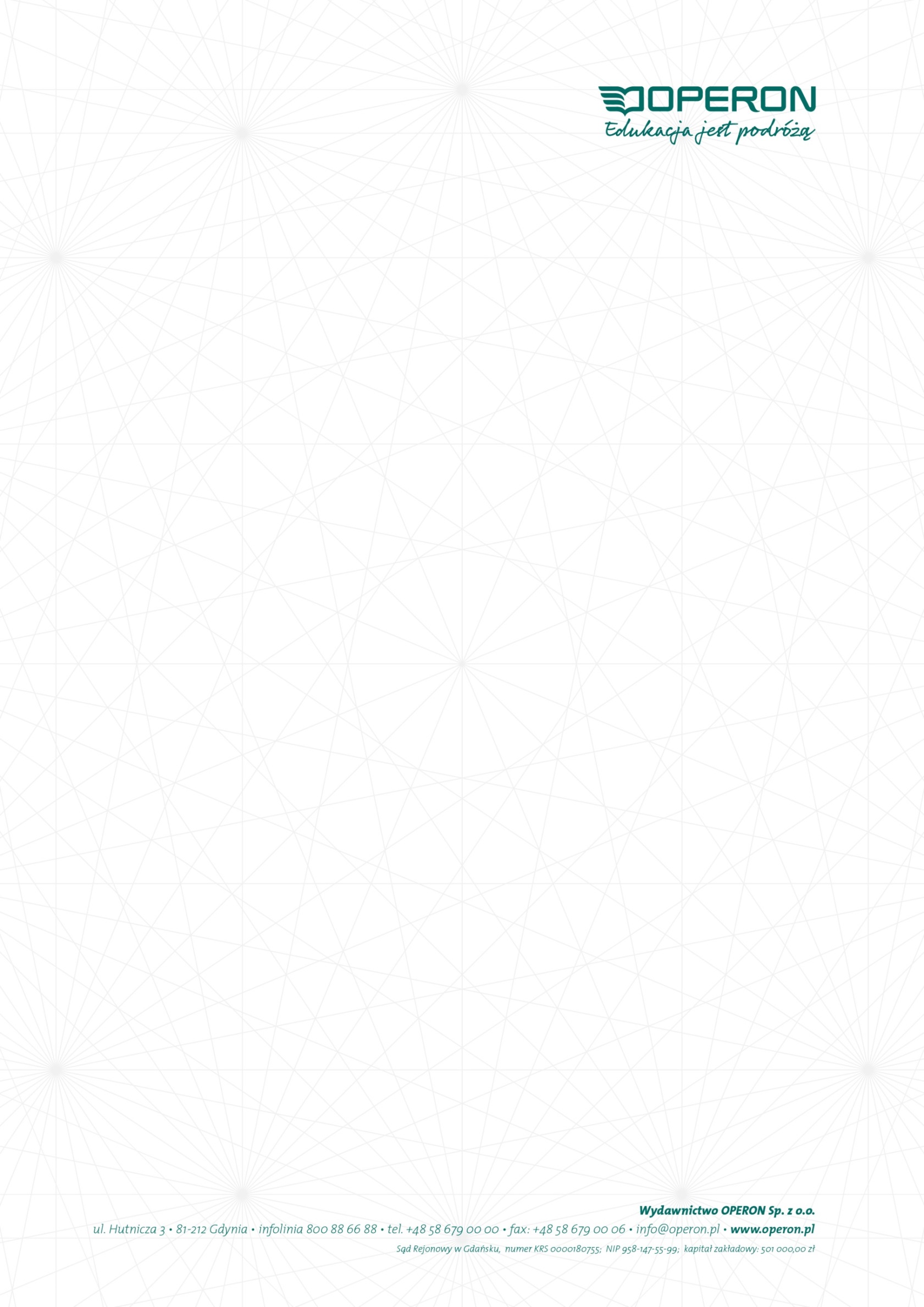 HISTORIA 
I TERAŹNIEJSZOŚĆZAKRES PODSTAWOWYProgram nauczania dla szkół ponadpodstawowych (liceum i technikum)Autor: Beata BelicaGdynia 2023Spis treści1. Wstęp	32. Ogólne i szczegółowe cele kształcenia i wychowania	73. Treści edukacyjne	264. Sposoby osiągania celów kształcenia i wychowania	315. Opis założonych osiągnięć ucznia	496. Propozycje kryteriów oceny i metod sprawdzania osiągnięć ucznia	517. Ewaluacja programu nauczania	568. Przydatna literatura	581. Wstęp Program nauczania z przedmiotu historia i teraźniejszość w szkole ponadpodstawowej na poziomie podstawowym jest przeznaczony dla nauczycieli liceów i techników. W ramowych planach nauczania przedmiot ten jest zaplanowany do realizacji w I i II klasie szkoły ponadpodstawowej. Ramowe plany nauczania przewidują realizację przedmiotu w wymiarze 2 godzin tygodniowo w klasie 1 oraz 1 godziny tygodniowo w klasie 2.Historia i teraźniejszość to przedmiot, który czerpie zarówno z dorobku nauk humanistycznych (w części historycznej), jak i społecznych (w części dotyczącej teraźniejszości). Jest to zatem przedmiot interdyscyplinarny. Do jego celów należą więc nie tylko nabycie przez ucznia odpowiedniej wiedzy dotyczącej historii i współczesności, lecz także wykształcenie w uczniu postaw dotyczących umiejętności dostrzegania i interpretacji zjawisk obserwowanych w swoim otoczeniu, wyrażania i uzasadniania własnych opinii, rozumienia zjawisk występujących w życiu społecznym i dostrzegania powiązań obecnych zjawisk z doświadczeniami wynikającymi z wydarzeń historycznych. Tym samym przedmiot wyróżnia się tym, iż wyposaża ucznia w kompetencje niezbędne do bycia odpowiedzialnym obywatelem, świadomie funkcjonującym we współczesnym, zmieniającym się świecie.W nauczaniu przedmiotu dużą rolę odgrywa nauczyciel, który jest nie tylko osobą przekazującą wiedzę, lecz także ukazującą mnogość poglądów, spojrzeń na dane zjawisko, stymulującą dyskusję między uczniami oraz uczącą akceptacji dla odmiennych poglądów. Zatem nauczyciel kształtuje w uczniach postawy w zakresie wzmacniania poczucia tożsamości, poszanowania kultury i tradycji, zachęca do angażowania się w życie społeczności lokalnej (np. szkoły, klasy, środowiska lokalnego – np. w postaci wolontariatu).Wszystkie cele w zakresie: nauki stosunku do prawdy, jej stałego odkrywania i odróżniania od fałszu, stosunku do dobra jako kryterium wartościowania moralnego, ocenie intencji i skutków działań oraz w zakresie stosunku do życia i osobistego zaangażowania oraz poczucia wspólnoty, podkreślają interdyscyplinarność oraz złożoność przedmiotu, jak też rolę nauczyciela jako osoby przekazującej wiedzę, ale również inspirującej do podejmowania samodzielnej aktywności ucznia na rzecz lokalnej społeczności. Z tego względu program nauczania przewiduje wykorzystanie w nauczaniu tekstów źródłowych, źródeł kartograficznych (map i kartogramów zamieszczonych w podręczniku), ilustracji, plakatów i zdjęć historycznych, dyskusji w ramach klasy (w tym dyskusji punktowanej, dyskusji z odgrywaniem ról, dyskusji z koniecznością przedstawienia argumentów, debaty „za i przeciw”), ćwiczeń, zadań pozwalających na samodzielne znajdywanie informacji (np. w prasie, internecie). Zadania te mają służyć wyzwoleniu aktywności uczniów, nauczyć ich zabierania głosu w dyskusji, wyrażania własnej opinii, jak również wysłuchania i poszanowania dla odmiennych opinii. Każdy temat w podręczniku kończy się blokiem „Pytania i polecenia”. Zawarte tam zadania mogą być wykorzystane jako materiał do praktycznego ćwiczenia umiejętności i kompetencji założonych w planie dydaktycznym dla przedmiotu podczas lekcji. Konstrukcja bloków w podręczniku pozwala na wyzwolenie kreatywności oraz osobistego zaangażowania uczniów, którzy prezentują zdobytą na lekcji wiedzę dzięki zawartym w podręczniku pytaniom i poleceniom, a także kształtują swoje umiejętności w zakresie argumentacji, krytycznego myślenia, pracy zespołowej, umiejętności negocjacyjnych oraz komunikacyjnych, przedstawiania pomysłów na rozwiązanie problemów społecznych czy praktycznego wykorzystania wiedzy przekazywanej w trakcie lekcji. Dzięki temu uczeń zrozumie przydatność poruszanych zagadnień i ich nie tylko teoretyczny, lecz także praktyczny charakter dla życia publicznego i funkcjonowania jednostki.Współczesny uczeń różni się od ucznia, który zasiadał w szkolnych ławach jeszcze 10 lat temu. Jest to młody człowiek – przedstawiciel społeczeństwa informacyjnego, na którego duży wpływ wywarły pandemia COVID-19 oraz doświadczenie nauczania zdalnego, w zapośredniczonym kontakcie z rówieśnikami oraz nauczycielem. Z tego względu uczeń taki musi się cechować specyficznymi kompetencjami, które pozwolą mu na funkcjonowanie w zmieniającym się i nieprzewidywalnym świecie. Kompetencje definiować należy jako połączenie wiedzy, umiejętności oraz postaw. Współczesny uczeń powinien posiadać przede wszystkim kompetencje związane z wykorzystaniem technologii informacyjno-komunikacyjnych. Powinien potrafić pozyskiwać, gromadzić, porządkować, analizować i prezentować informacje o życiu społeczno-politycznym i wydarzeniach historycznych z wykorzystaniem tychże technologii. Umiejętności cyfrowe, jakimi powinien legitymować się współczesny uczeń, obejmują więc umiejętność korzystania ze stron internetowych podmiotów publicznych, ale również wyszukiwania konkretnych informacji i odróżniania źródeł wiarygodnych od mało wiarygodnych, w tym od fake newsów. Konieczne jest krytyczne spojrzenie na informacje znajdujące się w internecie czy w mediach, a także świadomość prawnych i etycznych zasad związanych z ich wykorzystywaniem. Realizacja programu historii i teraźniejszości wymaga ścisłej współpracy ze środowiskiem lokalnym. Należy uwzględnić funkcjonujące w nim instytucje i organizacje, takie jak: samorząd terytorialny, organy administracji lokalnej, sądy powszechne, organizacje pozarządowe (np. stowarzyszenia czy fundacje). Zaleca się, by niektóre lekcje przeprowadzić z uwzględnieniem uczestnictwa tych podmiotów (np. poprzez organizację wizyt studyjnych w organach administracji samorządowej, wizytę w lokalnych miejscach pamięci itp.). Program nauczania historii i teraźniejszości uwzględnia indywidualizację procesu nauczania i zawiera propozycje dostosowania wymagań edukacyjnych do indywidualnych potrzeb i możliwości psychofizycznych ucznia, z uwzględnieniem pracy z uczniem ze specjalnymi potrzebami edukacyjnymi.	Prezentowany program nauczania umożliwia nauczycielom historii i teraźniejszości pełną i spójną realizację założeń podstawy programowej z przedmiotu na poziomie podstawowym. Aby ułatwić osiąganie celów programu nauczania, szkoła powinna zapewnić takie warunki, by uczniowie:mieli dostęp do różnych źródeł informacji, prezentujących różne punkty widzenia;mieli możliwość wykorzystania zdobywanych wiadomości i umiejętności obywatelskich w życiu codziennym;uczyli się planować i realizować uczniowskie projekty edukacyjne;brali udział w dyskusjach i debatach na forum klasy, szkoły i w innych sytuacjach społecznych;pracowali nad rozwiązywaniem wybranych problemów swojego otoczenia i szerszych społeczności;mieli realny wpływ na wybrane obszary życia szkoły, m.in. w ramach samorządu uczniowskiego;brali udział w życiu społeczności lokalnej;pielęgnowali pamięć o bohaterach historycznych oraz wydarzeniach istotnych dla historii Polski;nawiązywali kontakty i współpracowali z organizacjami społecznymi, organizacjami pozarządowymi, stowarzyszeniami, fundacjami oraz instytucjami publicznymi;uczestniczyli w obywatelskich kampaniach i działaniach oraz korzystali z różnych form komunikowania się w sprawach publicznych.2. Ogólne i szczegółowe cele kształcenia
i wychowaniaCele kształcenia i wychowania – ogólne oraz szczegółowe – osiągane na lekcjach przedmiotu historia i teraźniejszość określa Podstawa programowa kształcenia ogólnego dla liceum ogólnokształcącego, technikum oraz szkoły branżowej II stopnia. Cele kształcenia wskazują, jakie zmiany w związku z realizowanym przedmiotem chcemy uzyskać w uczniu. W związku z tym konieczne jest zaplanowanie, jakie cele należy uwzględnić w ramach każdej jednostki lekcyjnej. Te – w wyniku nauczania przedmiotu – w formie łącznej pozwolą na uzyskanie celów kształcenia zawartych w podstawie programowej. Cele, które należy zaplanować dla jednostek lekcyjnych, powinny odnosić się bezpośrednio do uczniów, ich wiedzy, umiejętności i kompetencji. Powinny być sformułowane w sposób prosty, konkretny, możliwy do osiągnięcia w danym czasie, mierzalny. Dzięki ustaleniu takich celów oraz ich świadomości możliwe będzie skuteczne działanie oraz zwiększenie motywacji uczniów do podejmowania aktywności w ramach przedmiotu.Cele ogólne kształcenia są skierowane do nauczyciela i wskazują kierunki, w jakich powinien podążać uczeń. Służą „naprowadzeniu” ucznia przez nauczyciela w konkretnym kierunki. Są określone w formie rzeczowników odczasownikowych, np. rozumienie, zapoznanie, uporządkowanie. Z uwagi na ich strategiczny charakter konieczne jest określenie celów ukierunkowanych na ucznia, wskazujących na konkretną wiedzę, umiejętności i kompetencje, które ten powinien zdobyć w wyniku uczestnictwa w zajęciach w ramach przedmiotu. Są sformułowane w sposób, który pozwala na weryfikację, czy dany cel został osiągnięty. Są również określone gradacyjnie, tzn. są dostosowane do poziomu ucznia i uszeregowane według stopnia trudności. Wskazują, jaki zakres wiedzy uczeń powinien posiąść, by uzyskać konkretną ocenę. Są zhierarchizowane według stopnia trudności.W niniejszym programie nauczania zawarto treści z sześciu działów tematycznych, które obejmuje podręcznik do przedmiotu historia i teraźniejszość Wydawnictwa Operon (cz. I, cz. II).Podstawa programowa wyznacza cele i wartości odpowiadające aspektom ludzkiej dojrzałości, do której prowadzi edukacja szkolna. W procesie kształcenia nauczyciel powinien wyzwolić w uczniach postawy sprzyjające ich dalszemu rozwojowi zarówno indywidualnie, jak i w grupie w zakresie stosunku do prawdy, dobra i życia. Są to podstawy istotne w rozwoju człowieka jako istoty społecznej. W programie zostały przedstawione postawy i nawyki kształtowane w procesie nauczania przedmiotu historia i teraźniejszość.Cele kształcenia – wymagania ogólneW aspekcie stosunku do prawdy, stałego zmierzania do jej poznania i odróżniania od fałszu oraz ćwiczenia w rozpoznawaniu stopnia pewności i prawdopodobieństwa. Uczeń:rozumie główne zagadnienia życia społecznego, polityki i prawa, potrzebne do uzyskania orientacji w przemianach w życiu narodów i państw oraz genezie i naturze wielkich problemów współczesnego świata;ma rzetelną wiedzę o najważniejszych przemianach kulturowych, politycznych, społecznych i gospodarczych w Polsce i na świecie po 1945 r. aż do współczesności;odróżnia w życiu społecznym oraz w pojęciach i doktrynach politycznych i prawnych to, co trwałe, od tego, co zmienne, a także to, co uniwersalne, od tego, co partykularne i związane z tradycjami lokalnymi.W aspekcie stosunku do dobra, przyjęcia go jako głównego kryterium wartościowania moralnego, odróżniania go od zła oraz ćwiczenia w ocenie intencji i skutków według słuszności, pożytku i szkody. Uczeń: samodzielnie i sprawiedliwie ocenia przemiany zachodzące w Polsce i na świecie od zakończenia II wojny światowej; rozumie przemiany współczesności między innymi w kategoriach ciągłości i zmiany (lub zerwania) względem podstaw, z których wyrasta nasza ojczyzna ukształtowana według konkretnych norm kultury oraz wizji człowieka, rodziny i społeczeństwa sięgających swoimi korzeniami klasycznej cywilizacji grecko-rzymskiej i chrześcijaństwa.W aspekcie stosunku do życia, czyli osobistego zaangażowania, kształtowania zamierzeń według własnych pasji, zdolności oraz poczucia wspólnoty i służby. Uczeń: interesuje się życiem zbiorowym oraz wyraża gotowość do osobistego podejmowania zadań społecznych i zaangażowania obywatelskiego w duchu patriotyzmu jako mądrej miłości ojczyzny ukształtowanej w tradycji Rzeczypospolitej; rozumie znaczenie cnót indywidualnych i społecznych, harmonii praw i obowiązków, wolności i odpowiedzialności, szczęścia osobistego i rozwoju ludzkich wspólnot oraz sprawiedliwych praw i roztropnej polityki; interpretuje źródła odnoszące się do życia społecznego wczoraj i dzisiaj, buduje własne wypowiedzi na temat zagadnień życia społecznego, formułuje oceny i je uzasadnia, uczestniczy w debacie – z myślą o własnym rzetelnym i twórczym udziale w życiu publicznym.Szczegółowe cele kształcenia i wychowaniaOsiągnięcia szczegółowe ucznia w zakresie treści:I. Wiedza o podstawach życia społecznegoUczeń:definiuje pojęcia: istota społeczna, role społeczne, grupy społeczne, klasy społeczne, dobro wspólne, sprawiedliwość społeczna, umowa społeczna, stan natury, życie społeczne, roztropność, komunikacja społeczna, dialog, kompromis, solidarność, pokój społeczny, stosunki społeczne, socjalizacja, anomia społeczna;wymienia rodzaje więzi społecznych;wymienia fundamentalne zasady życia społecznego;definiuje pojęcia: państwo, naród, patriotyzm, szowinizm, etnocentryzm, kosmopolityzm, racja stanu, subsydiarność;wymienia atrybuty państwowości;wskazuje na czynniki narodotwórcze;wymienia obowiązki państwa względem obywateli i obywateli względem państwa;wymienia atrybuty jednostek samorządu terytorialnego;definiuje pojęcia: partia polityczna, fundacja, stowarzyszenie, związek zawodowy;wyjaśnia znaczenie funkcjonowania organizacji celowych we współczesnym świecie;wyjaśnia pojęcia: chrześcijaństwo, judaizm, buddyzm, islam, hinduizm, monoteizm, politeizm, religia naturalna, religia objawiona;wymienia największe religie współcześnie występujące na świecie;charakteryzuje podstawowe założenia głównych religii świata;opisuje typy relacji panujących między państwem a Kościołami i związkami wyznaniowymi;przedstawia klasyczną typologię ustrojów politycznych według Arystotelesa;definiuje pojęcia: monarchia, arystokracja, demokracja, tyrania, oligarchia, ochlokracja;definiuje pojęcie demokracji w ujęciu klasycznym oraz liberalnym;definiuje pojęcia: prawo, uprawnienie, prawo natury, prawo przedmiotowe, prawo podmiotowe, prawo cywilne, prawo karne, prawo administracyjne, prawo rodzinne; zdolność prawna, zdolność do czynności prawnych;zna podział prawa na gałęzie, charakteryzuje poszczególne, podstawowe gałęzie prawa;wyjaśnia pojęcia: prawa człowieka, wolności obywatelskie, wolność jednostki;opisuje rozwój koncepcji praw człowieka na przestrzeni epok;wymienia zawarte w Konstytucji RP prawa człowieka i obywatela;opisuje sposób działania Rzecznika Praw Obywatelskich;wymienia sądowe możliwości ochrony praw człowieka;wymienia najważniejsze dokumenty regulujące kwestię praw człowieka na poziomie międzynarodowym;wyjaśnia pojęcia: związek międzypaństwowy, pokrewieństwo narodów;wskazuje na przyczyny tworzenia się związków międzypaństwowych;wymienia największe współczesne związki międzypaństwowe.II. Świat i Polska w latach 1945–1956: powojenna odbudowa i początki zimnej wojnyUczeń:wyjaśnia pojęcia: II wojna światowa, świat dwubiegunowy, ład pojałtański, Karta Atlantycka, supermocarstwo, wojna totalna;wskazuje konsekwencje II wojny światowej dla świata i społeczności ludzkich;wyjaśnia pojęcia: Organizacja Narodów Zjednoczonych, prawo narodów do samostanowienia;wskazuje przyczyny i cel powstania Organizacji Narodów Zjednoczonych;wyjaśnia pojęcia: zimna wojna, żelazna kurtyna, NATO, Układ Warszawski, plan Marshalla, remilitaryzacja, kryzys berliński, doktryna Trumana, „długi telegram”;opisuje genezę wybuchu zimnej wojny;przedstawia genezę powstania NATO i Układu Warszawskiego;charakteryzuje stosunki między światem zachodnim a blokiem sowieckim;wyjaśnia pojęcia: syjonizm, islamizm, deklaracja Balfoura;wyjaśnia znaczenie powstania państwa Izrael dla sytuacji na Bliskim Wschodzie i dla polityki międzynarodowej;wyjaśnia pojęcia: społeczna gospodarka rynkowa, państwo dobrobytu, integracja europejska, Europejska Wspólnota Gospodarcza, system z Bretton Woods;opisuje proces integracji europejskiej po II wojnie światowej;wyjaśnia pojęcia: społeczna gospodarka rynkowa, państwo dobrobytu, konserwatyzm, liberalizm, chadecja, socjaldemokracja;wyjaśnia pojęcia: wojna koreańska, wojna zastępcza, totalitaryzm chiński, wielki skok naprzód, linia demarkacyjna, chiński totalitaryzm, laogai;opisuje politykę Chin i Korei po II wojnie światowej;wskazuje etapy rozwoju komunizmu w Azji;wyjaśnia pojęcia: okupacja, Polska Rzeczpospolita Ludowa, rząd na emigracji, Tymczasowy Rząd Jedności Narodowej;opisuje obszary zależności Polski od Związku Sowieckiego po II wojnie światowej;opisuje funkcjonowania rządu na emigracji;wyjaśnia pojęcia: sowietyzacja, terror, propaganda, gospodarka planowa, rządy monopartyjne, referendum 3xTAK, żołnierze wyklęci;wymienia mechanizmy sowietyzacji Polski;opisuje proces powojennej odbudowy kraju.III. Świat i Polska w latach 1956–1970: od destalinizacji po odprężenieUczeń:wyjaśnia pojęcia: stalinizm, odwilż postalinowska, powstanie berlińskie, powstanie węgierskie, łagry, referat Chruszczowa, Praska Wiosna;wymienia przyczyny kryzysu stalinizmu i odwilży postalinowskiej;wymienia najważniejsze wydarzenia związane z oporem społecznym przeciwko komunizmowi po śmierci J. Stalina zarówno na świecie, jak i w Polsce;wyjaśnia pojęcia: wojna niepodległościowa Izraela, kryzys sueski, nacjonalizacja Kanału Sueskiego, wojna sześciodniowa, wojna Jom Kippur, zamach w Monachium, kryzys naftowy, kryzys kubański, kryzys berliński, wyścig zbrojeń, wojna w Wietnamie, rewolucja kulturalna w Chinach, kolonializm, dekolonizacja;wymienia najważniejsze konflikty i kryzysy międzynarodowe epoki postalinowskiej;wymienia etapy procesu dekolonizacji;wyjaśnia pojęcia: kultura masowa, kultura młodzieżowa, rewolucja seksualna, ekologia, ekologizm, pacyfizm, ruch hippisowski, II Sobór Watykański, państwo dobrobytu, społeczna gospodarka rynkowa;wskazuje na zmiany społeczno-kulturowe w Polsce i na świecie w latach 60. XX w.;wymienia zmiany wprowadzone w wyniku II Soboru Watykańskiego i reform posoborowych;wyjaśnia pojęcia: kolonializm, dekolonizacja, neokolonializm;wyjaśnia pojęcia: destalinizacja, Październik '56, plan wieloletni, Czerwiec '56;opisuje stosunki między państwem a Kościołem katolickim w latach 50. XX w.;opisuje wkład Kościoła katolickiego w życie społeczno-polityczne Polaków;wyjaśnia pojęcia: Praska Wiosna, Marzec '68, inwazja na Czechosłowację, doktryna Breżniewa, śluby jasnogórskie, Wielka Nowenna, Tysiąclecie Chrztu Polski (Millenium), laicyzm, sekularyzm, indyferentyzm, Służba Bezpieczeństwa, Zmotoryzowane Odwody Milicji Obywatelskiej;charakteryzuje przebieg wydarzeń z 1968 r.;charakteryzuje przebieg tzw. Praskiej Wiosny.IV. Świat i Polska w latach 1970–1989: triumf wolnościUczeń:definiuje pojęcia: dekada Gierka, masakra grudniowa (Grudzień ’70), Czerwiec ’76, Komitet Obrony Robotników;opisuje proces upadku Władysława Gomułki i dojścia do władzy Edwarda Gierka;opisuje znaczenie Kościoła w życiu Polaków, w tym znaczenie wyboru Karola Wojtyły na papieża;opisuje genezę powstania „Solidarności” i jej działalność w Polsce lat 80. XX w.;opisuje najważniejsze wydarzenia społeczne i polityczne w Polsce w latach 80. XX w.;Przedstawia przywódców „Solidarności” i jej cele oraz tradycje;definiuje pojęcia: porażka w Wietnamie, afera Watergate, kryzys energetyczny, polityka czerwonych Khmerów, polityka odprężenia, Ostpolitik, KBWE, pieriestrojka;wymienia najważniejsze wydarzenia na świecie w latach 80. XX w.;wymienia zmiany, które zaszły w USA w latach 70. XX w.;wyjaśnia, w jaki sposób próbowano ograniczyć wyścig zbrojeń w latach 70. XX w.;wymienia główne ustalenia KBWE;wyjaśnia, na czym polegały zmiany w polityce niemieckiej w latach 70. XX w.;wyjaśnia pojęcia: wybory kontraktowe, uwłaszczenie, Okrągły Stół, plan Sachsa-Balcerowicza, korupcja polityczna, społeczeństwo obywatelskie, demokratyczne państwo prawa, uwłaszczenie nomenklatury, Jesień Narodów, prywatyzacja, reprywatyzacja, Mała Konstytucja, wojna na górze;wymienia główne wydarzenia, które zaszły w Polsce na przełomie lat 80. i 90. XX w.;wyjaśnia pojęcia: dekomunizacja, lustracja; wyjaśnia znaczenie dekomunizacji i lustracji;opisuje i dokonuje oceny znaczenia najważniejszych zmian geopolitycznych w otoczeniu Polski po 1989 r.;wyjaśnia pojęcia: neoliberalizm, nowa prawica, wolny rynek.V. Świat i Polska na przełomie tysiącleci: sukcesy i porażki transformacjiUczeń:wyjaśnia pojęcia: Nowy Ład Światowy, terroryzm, wojna z terroryzmem, globalizacja, nowy imperializm, szantaż gazowy, wojna hybrydowa, wojna informacyjna, prześladowania religijne;wymienia główne założenia polityki Rosji za rządów W. Putina;opisuje zmiany, jakie zaszły w Afryce i Azji w latach 90. XX w.;wyjaśnia pojęcia: organizacja pozarządowa, Konstytucja RP z 1997 r., rządy AWS-UW, pierwsze wolne wybory prezydenckie, konkordat, Instytut Pamięci Narodowej, trzecia niepodległość;opisuje zmiany, jakie zaszły w Polsce w latach 1997–2001;opisuje znaczenie członkostwa Polski w UE i NATO;wyjaśnia pojęcia: traktat z Maastricht, traktat amsterdamski, traktat nicejski;wymienia etapy integracji europejskiej po 1991 r.VI. Świat i Polska na początku XXI w.: wyzwania i nadzieje nowoczesnościUczeń:wyjaśnia pojęcia: postkomunizm, brexit, kryzys uchodźczy, kryzys strefy euro;wymienia, jakie zmiany polityczne, gospodarcze i społeczne zaszły w Polsce po 2001 r.;charakteryzuje proces zmian, jakie zaszły w UE w XX w.;wyjaśnia, co oznacza niestabilność strefy euro;wyjaśnia pojęcia: katastrofa smoleńska, kryzys polityczny, Bukaresztańska Dziewiątka, Grupa Wyszehradzka;wskazuje na sukcesy i porażki polityki RP po 2001 r. oraz dokonuje ich charakterystyki;wyjaśnia pojęcia: poprawność polityczna, prawa człowieka, czwarta władza, wolność słowa, Polonia, tolerancja, akceptacja, Internet, gender;wskazuje na największe skupiska Polaków i Polonii na świecie;przedstawia kulturowe, społeczne i ekonomiczne konsekwencje rozwoju internetu i technologii cyfrowych.Program ma na celu rozwijanie społecznych i obywatelskich umiejętności ucznia.Osiągnięcia szczegółowe ucznia w zakresie umiejętnościI. Wiedza o podstawach życia społecznegoUczeń:wyjaśnia, dlaczego człowieka określa się jako istotę społeczną;charakteryzuje odgrywane przez człowieka role społeczne oraz znaczenie życia społecznego dla jego rozwoju i spełnienia;omawia, w jaki sposób rozwijana w nowożytności koncepcja umowy społecznej różni się od tradycyjnego pojmowania więzi społecznych;przedstawia klasyczne określenie dobra wspólnego i charakteryzuje jego obecność we współczesnych doktrynach politycznych;wyróżnia podstawowe sposoby realizacji społecznego bytu człowieka; przedstawia specyfikę każdego z nich i ich komplementarność;wyróżnia wspólnoty i grupy społeczne tworzone według różnorodnych kryteriów;charakteryzuje sprawiedliwość jako fundament ładu społecznego, wyjaśnia, czym jest sprawiedliwość społeczna, rozdzielcza i wymienna;wyjaśnia znaczenie roztropności, społecznej komunikacji, sporu, dialogu, kompromisu, solidarności i pokoju społecznego w życiu społecznym;opisuje charakter i rodzaje więzi społecznych;charakteryzuje różne rodzaje ról społecznych;charakteryzuje strukturę społeczną;przedstawia proces tworzenia się narodu;wyjaśnia różnicę między patriotyzmem a szowinizmem, nacjonalizmem i kosmopolityzmem;omawia przykłady postaw patriotycznych we współczesnym świecie;wyjaśnia znaczenie podstawowych zadań państwa wobec jego obywateli oraz obowiązków obywateli względem państwa;charakteryzuje podstawowe atrybuty państwowości;wyjaśnia znaczenie wspólnoty samorządowej dla życie społecznego;omawia zasadę pomocniczości i formułuje płynące z jej stosowania korzyści dla codziennego funkcjonowania państwa;opisuje strukturę i główne organy samorządu terytorialnego w Polsce po 1999 r.;wymienia i charakteryzuje podstawowe atrybuty jednostek samorządu terytorialnego;porównuje kompetencje poszczególnych szczebli jednostek samorządu terytorialnego;odróżnia decentralizację od dekoncentracji władzy;opisuje zasady funkcjonowania partii politycznej, fundacji, stowarzyszenia, związku zawodowego w polskim porządku prawnym;wymienia podstawowe zadania i uprawnienia związków zawodowych;odróżnia stowarzyszenie zwykłe od rejestrowanego, wyjaśnia różnice między tymi formami stowarzyszeń;odróżnia organizację pożytku publicznego od innych organizacji;wyjaśnia znaczenie funkcjonowania Rady Dialogu Społecznego;wyjaśnia podstawowe różnice między założeniami największych religii świata;opisuje główne obrzędy występujące w największych religiach świata;omawia różnice między państwem ateistycznym a państwem neutralnym światopoglądowo;omawia różnice między państwem wyznaniowym a państwem teokratycznym;podaje przykłady państw teistycznych, wyznaniowych, neutralnych światopoglądowo i teokratycznych;charakteryzuje odmienności między ustrojami politycznymi;przeciwstawia ustroje idealne od zdegenerowanych według klasycznej typologii Arystotelesa, tłumaczy, w jaki sposób następuje degeneracja ustrojów wedle Arystotelesa;wskazuje cechy charakterystyczne dla demokracji w ujęciu klasycznym i liberalnym;charakteryzuje różnice między demokracją klasyczną a demokracją w ujęciu liberalnym;wyjaśnia, czym różni się prawo od uprawnienia;charakteryzuje koncepcję prawnonaturalną i pozytywistyczną prawa;charakteryzuje materię regulowaną przez prawo cywilne, rodzinne, administracyjne i karne;wyjaśnia różnicę między zdolnością prawną a zdolnością do czynności prawnych;opisuje podział administracji publicznej w Polsce;opisuje funkcje prawa karnego;wskazuje na różnice między wykroczeniem a przestępstwem;opisuje, w jaki sposób traktowano prawa człowieka w starożytności;wymienia najważniejsze akty związane z rozwojem praw człowieka w epoce oświecenia;charakteryzuje najważniejsze akty prawne regulujące problematykę praw człowieka na arenie międzynarodowej (Powszechna Deklaracja Praw Człowieka, Europejska Konwencja o Ochronie Praw Człowieka i Podstawowych Wolności);opisuje znaczenie Rady Europy dla ochrony praw człowieka;charakteryzuje koszyki zagadnień wypracowanych w czasie Konferencji BWE;charakteryzuje prawa człowieka i dzieli je na poszczególne generacje;wyjaśnia różnice między naturalnym pokrewieństwem narodów a związkami (uniami) państw;rozróżnia powody polityczne i gospodarcze tworzenia unii państw;podaje przykłady unii państw w nowożytnej Europie;charakteryzuje inicjatywę Trójmorza jako inicjatywę wynikającą z pokrewieństwa narodów;charakteryzuje materię działania poszczególnych związków państw.II. Świat i Polska w latach 1945–1956: powojenna odbudowa i początki zimnej wojnyUczeń:charakteryzuje konsekwencje II wojny światowej dla świata w wymiarach politycznym, społecznym, ekonomicznym (gospodarczym) i kulturowym;opisuje próby budowy ładu powojennego po II wojnie światowej;charakteryzuje sytuację Niemiec po II wojnie światowej;charakteryzuje zasady, na podstawie których funkcjonuje Organizacja Narodów Zjednoczonych;opisuje strukturę Organizacji Narodów Zjednoczonych ze wskazaniem głównych organów oraz zakresu ich działania;wymienia najważniejsze organizacje wyspecjalizowane Organizacji Narodów Zjednoczonych ze wskazaniem zakresu ich działania;charakteryzuje sukcesy i porażki w funkcjonowaniu Organizacji Narodów Zjednoczonych od początku jej powstania do chwili obecnej;wyjaśnia genezę i znaczenie zimnej wojny oraz żelaznej kurtyny dla funkcjonowania Europy po II wojnie światowej;omawia znaczenie powstania NATO i Układu Warszawskiego dla bezpieczeństwa międzynarodowego po II wojnie światowej;wskazuje zasięg bloków polityczno-militarnych w latach 1949–1955;wyjaśnia, jakie znaczenie miał plan Marshalla dla rozwoju krajów wchodzących w skład bloku wschodniego;opisuje „cud gospodarczy” RFN i wskazuje jego przyczyny;wymienia głównych ideologów syjonizmu;przedstawia podstawowe zasady syjonizmu; charakteryzuje różne nurty syjonizmu;charakteryzuje genezę i zasady islamizmu;opisuje główne organizacje głoszące ideologię islamizmu;wskazuje na mapie obszar, na którym powstał Izrael;opisuje proces prowadzący do powstania państwa Izrael;porównuje sytuację ludności arabskiej i żydowskiej w Palestynie;porównuje strukturę ludnościową w Palestynie po II wojnie światowej;charakteryzuje różne wizje integracji europejskiej;wskazuje „ojców założycieli” integracji europejskiej;wymienia powody integracji europejskiej;charakteryzuje okoliczności uchwalenia i zasady zawarte w traktatach rzymskich;opisuje funkcjonowanie Europejskiej Wspólnoty Gospodarczej;charakteryzuje integrację europejską w obszarze gospodarczym i politycznym do 1957 r.;porównuje ustroje państw zachodnich i państw pozostających w strefie wpływów sowieckich;charakteryzuje rządy socjaldemokratyczne, chadeckie, konserwatywne i liberalne w dziedzinie polityki społecznej, gospodarczej i wartości;potrafi wskazać przykłady rządów socjaldemokratycznych, chadeckich, konserwatywnych i liberalnych w Europie i na świecie po II wojnie światowej;opisuje znaczenie przejęcia władzy w Chinach przez komunistów w 1949 r. dla przyszłości tego kraju;charakteryzuje system rządów Mao Zedonga;dokonuje bilansu rządów Mao Zedonga;opisuje przyczyny, przebieg i skutki wojny koreańskiej;wyjaśnia znaczenie wojny koreańskiej dla przyszłości Półwyspu Koreańskiego;opisuje skutki polityczne, społeczne, ekonomiczne (gospodarcze) i kulturowe II wojny światowej dla Polski;charakteryzuje problem niepodległości Polski oraz sytuację polskiej państwowości po II wojnie światowej;opisuje rządy w kraju i na emigracji po 1945 r.;wskazuje główne kierunki powojennych migracji Polaków;wyjaśnia, przy wykorzystaniu jakich mechanizmów następowała kontrola Polski Ludowej przez Związek Sowiecki;charakteryzuje mechanizmy sowietyzacji Polski do 1956 r.;charakteryzuje reakcje społeczeństwa na rządy komunistów w Polsce;opisuje główne formy sprzeciwu i oporu wobec komunizmu w społeczeństwie;charakteryzuje główne ugrupowania na polskiej scenie politycznej po II wojnie światowej i charakteryzuje różnice między nimi;wymienia postacie historyczne, które swoim postępowaniem ukazywały wierność ideałom i opór wobec prześladowców;charakteryzuje zmiany zachodzące w strukturze społeczeństwa polskiego i składzie narodowościowym państwa;charakteryzuje relacje między władzami polskimi a Kościołem katolickim;charakteryzuje konstytucję PRL z 1952 r.;uzasadnia propagandowy i fasadowy charakter Konstytucji PRL.III. Świat i Polska w latach 1956–1970: od destalinizacji po odprężenieUczeń:charakteryzuje proces destalinizacji w Polsce;wyjaśnia znaczenie tajnego referatu Chruszczowa;opisuje opór społeczeństw Europy Środkowej wobec komunizmu na przykładzie powstań antykomunistycznych w Berlinie i na Węgrzech;opisuje przebieg i skutki wojny niepodległościowej Izraela;wymienia i omawia przyczyny, przebieg i skutki kryzysu sueskiego;opisuje przyczyny, przebieg i skutki wojny sześciodniowej;charakteryzuje przyczyny, przebieg i skutki wojny Jom Kippur;wyjaśnia znaczenie kryzysów w Berlinie, na Kubie i wojny w Wietnamie dla polityki światowych mocarstw;charakteryzuje przyczyny i efekty Wielkiego Skoku i rewolucji kulturalnej w Chinach;opisuje główne etapy i konsekwencje procesu dekolonizacji;omawia znaczenie technologii dla zmian, które zaszły w sposobie życia w krajach zachodnich;charakteryzuje elementy, które wpłynęły na rewolucję seksualną;wymienia różnice między życiem w krajach bloku wschodniego i w krajach zachodnich;charakteryzuje idee i ruchy pacyfistyczne;opisuje założenia ekologizmu;wyjaśnia różnicę między ekologią a ekologizmem;wyjaśnia znaczenie zmian, które zaszły w Kościele katolickim wyniku II Soboru Watykańskiego i reform posoborowych;wymienia etapy procesu dekolonizacji;charakteryzuje przyczyny, przebieg, etapy i konsekwencje dekolonizacji;opisuje rolę ONZ w procesie dekolonizacji;charakteryzuje proces destalinizacji i wskazuje jego ograniczenia;charakteryzuje znaczenie sporu między puławianami a natolińczykami;wyjaśnia znaczenie duszpasterskiego programu prymasa Wyszyńskiego dla społeczeństwa polskiego;charakteryzuje sposoby walki reżimu PRL z Kościołem w latach 60. i 70. XX w.;opisuje, na czym polegała polityka rozdziału Kościoła od państwa;charakteryzuje wydarzenia z 1968 r. z uwzględnieniem interesów władz PZPR oraz z punktu widzenia społeczeństwa;omawia znaczenie interwencji wojsk Układu Warszawskiego w Czechosłowacji.IV. Świat i Polska w latach 1970–1989: triumf wolnościUczeń:charakteryzuje przebieg Grudnia '70 i znaczenie tych wydarzeń dla odejścia W. Gomułki od władzy;charakteryzuje rządy Edwarda Gierka;charakteryzuje główne przejawy opozycji w Polsce w latach 70. XX w.;uzasadnia znaczenie „Solidarności” dla Polski i świata w latach 80. XX w.;charakteryzuje okoliczności i skutki wprowadzenia przez władze stanu wojennego w 1981 r.;dokonuje oceny wydarzeń w Kopalni „Wujek”;charakteryzuje formy walki reżimu PRL z wolnościowymi dążeniami Polaków oraz formy oporu wobec władz;charakteryzuje rolę Kościoła katolickiego w Polsce w okresie stanu wojennego;charakteryzuje przejawy kryzysu systemu komunistycznego w Polsce w latach 80. XX w. oraz jego skutki;wyjaśnia znaczenie zwycięstwa Margaret Thatcher w Wielkiej Brytanii i Ronalda Reagana w USA dla relacji Wschód – Zachód; charakteryzuje główne przyczyny kryzysu systemu komunistycznego w latach 80. XX w.;charakteryzuje przyczyny i skutki agresji sowieckiej na Afganistan;charakteryzuje genezę i znaczenie programu pierestrojki;opisuje proces rozpadu Związku Sowieckiego;opisuje proces zmian w Chinach po śmierci Mao Zedonga;wyjaśnia znaczenie przebiegu Jesieni Narodów w Europie Środkowej i Wschodniej;opisuje proces powstania nowych państw w sąsiedztwie Polski, ich jednoczenia i podziału;charakteryzuje przyczyny osłabnięcia pozycji USA na świecie na początku lat 70. i wzrostu wpływów światowego obozu komunistycznego;charakteryzuje konsekwencje wzrostu wpływów komunistycznych na świecie w latach 70. XX w.;charakteryzuje znaczenie zbliżenia USA i Chin na początku lat 70. XX w.;wyjaśnia, na czym polegała polityka odprężenia w relacjach międzynarodowych w połowie lat 70. XX w.;charakteryzuje najważniejsze etapy porozumień rozbrojeniowych między USA a Związkiem Sowieckim;charakteryzuje zawartość tzw. pięciu koszyków Konferencji BWE;uzasadnia przełomowe znaczenie Ostpolitik kanclerza W. Brandta;dokonuje bilansu sposobu rozliczenia się Niemiec z dziedzictwem rządów nazistowskich;charakteryzuje politykę rządu M. Rakowskiego;uzasadnia znaczenie „Solidarności” i Jana Pawła II dla mobilizacji społecznej w Polsce;charakteryzuje główne wydarzenia, które zaszły w Polsce na przełomie lat 80. i 90. XX w.;dokonuje oceny rządów komunistycznych w Polsce;wyjaśnia, na czym polegała transformacja gospodarczo-ustrojowa po 1989 r.;charakteryzuje główne założenia planu Sachsa-Balcerowicza;wyjaśnia różnice między prywatyzacją a reprywatyzacją;wyjaśnia znaczenie walki z korupcją dla kultury politycznej i efektywności gospodarczej państwa;wskazuje przykłady funkcjonowania społeczeństwa obywatelskiego w Polsce po 1989 r.;charakteryzuje zmiany dokonane w konstytucji Polski w 1989 r.;wyjaśnia znaczenie istnienia samorządu terytorialnego; charakteryzuje główne etapy jego odbudowy w Polsce po 1989 r.;charakteryzuje genezę, przebieg i konsekwencje walki o władzę w 1990 r. i zwycięstwa L. Wałęsy w wyborach prezydenckich;porównuje proces dekomunizacji i lustracji w Polsce z analogicznymi procesami w Niemczech i Czechosłowacji;charakteryzuje zmiany w programach zachodnich partii lewicowych i prawicowych widoczne w latach 70. i 80. XX w.;wyjaśnia przyczyny wzrostu popularności programów wolnorynkowych i konserwatywno-liberalnych (nowa prawica, neoliberalizm);podaje przykłady funkcjonowania neoliberalizmu, nowej prawicy i wolnego rynku w Europie i na świecie po 1989 r.;charakteryzuje zmiany, które zaszły w życiu politycznym i gospodarczym na świecie po 1989 r.V. Świat i Polska na przełomie tysiącleci: sukcesy i porażki transformacjiUczeń:wyjaśnia, na przykładzie wojny w Zatoce Perskiej, w jaki sposób funkcjonuje Nowy Ład Światowy;opisuje konsekwencje procesu globalizacji w życiu społecznym, kulturowym, gospodarczym, ekologicznym i politycznym;opisuje proces zniesienia apartheidu w RPA;wyjaśnia przyczyny i konsekwencje zniesienia apartheidu w RPA;wyjaśnia przyczyny i konsekwencje ludobójstwa w Rwandzie; charakteryzuje przejawy wzrostu globalnego znaczenia Chin w XXI w.;podaje przykłady agresywnej polityki zagranicznej W. Putina;charakteryzuje, na czym polegają nowe formy rosyjskiego imperializmu;podaje przykłady stosowania przez Rosję W. Putina nowego imperializmu;opisuje etapy wojny z terroryzmem;charakteryzuje zjawisko prześladowań religijnych w różnych strefach świata;charakteryzuje sposób unormowania relacji między Polską a Kościołem katolickim w konkordacie z 1993 r.;charakteryzuje sposób unormowania relacji między Polską i innymi związkami wyznaniowymi na mocy ustaw kościelnych;charakteryzuje główne postanowienia Konstytucji RP z 1997 r.;wyjaśnia znaczenie uchwalenia nowej Konsytuacji w 1997 r.;charakteryzuje reformy, które zaszły w latach 1997–2001;wyjaśnia znaczenie powstania Instytutu Pamięci Narodowej;opisuje proces dążenia przez Polskę do członkostwa w UE i NATO;wyjaśnia znaczenie wstąpienia Polski do Unii Europejskiej w 2004 r.;opisuje znaczenie organizacji pozarządowych we współczesnej Polsce;podaje przykłady organizacji pozarządowych działających w Polsce;charakteryzuje kolejne etapy integracji europejskiej po 1992 r. (traktat z Maastricht, powstanie Unii Europejskiej, wprowadzenie waluty euro);wskazuje różnice między EWG a Unią Europejską;charakteryzuje zmiany, jakie zaszły w UE w wyniku podpisania traktatu z Maastricht, traktatu amsterdamskiego i traktatu nicejskiego;opisuje proces wprowadzania wspólnej waluty euro;charakteryzuje przyczyny i konsekwencje wprowadzenia wspólnej waluty euro.Świat i Polska na początku XXI w.: wyzwania i nadzieje nowoczesnościUczeń:charakteryzuje zjawisko postkomunizmu i wskazuje przykłady jego obecności w polskiej polityce;charakteryzuje stosunek poszczególnych rządów III RP do postkomunizmu;wyjaśnia znaczenie wyborów parlamentarnych w 2005 r.;wyjaśnia znaczenie wyborów prezydenckich w 2005 r.;charakteryzuje zmiany polityczne i gospodarcze w Polsce w latach 2010–2015;opisuje zakres działania poszczególnych jednostek samorządu terytorialnego;opisuje źródła finansowania wydatków jednostek samorządu terytorialnego;wskazuje na kierunki wydatków budżetowych w jednostkach samorządu terytorialnego;omawia zmiany, jakie zaszły w UE po wstąpieniu do niej Polski;charakteryzuje przyczyny i skutki kryzysu uchodźczego z 2015 r.;opisuje genezę brexitu;ocenia skutki procesu brexitu dla Wielkiej Brytanii i Unii Europejskiej;opisuje zmianę pozycji Niemiec w UE po 2004 r.;wskazuje na przyczyny niestabilności strefy euro;opisuje ustrojowe i ideologiczne spory występujące na forum UE;dokonuje bilansu polityki wewnętrznej i zagranicznej Polski po 1989 r.;charakteryzuje najpoważniejsze wyzwania stojące przed Polską w XXI w.;charakteryzuje główne zmiany kulturowe i społeczne zachodzące we współczesnym świecie;wyjaśnia różnicę między tolerowaniem a akceptacją zjawisk kulturowych i społecznych;uzasadnia konieczność tolerancji jako czynnika niezbędnego do zachowania ładu społecznego;charakteryzuje znaczenie komunikacji cyfrowej i czwartej władzy;uzasadnia, dlaczego we współczesnym świecie istotna jest wartość swobodnej wymiany opinii;opisuje nowe zagrożenia dla wolności słowa w epoce cyfrowej;wymienia największe skupiska Polaków i Polonii na świecie;wskazuje na genezę pojawienia się Polonii w różnych zakątkach świata;charakteryzuje różnicę między pojęciem Polonii a pojęciem Polaków poza granicami kraju;wskazuje na przyczyny emigracji Polaków w różnych okresach historycznych.3. Treści edukacyjne4. Sposoby osiągania celów kształcenia i wychowania (z uwzględnieniem możliwości indywidualizacji pracy w zależności od potrzeb i możliwości uczniów oraz warunków, w jakich program będzie realizowany)Nie istnieje jedna, właściwa i najbardziej przydatna metoda nauczania w ramach przedmiotu historia i teraźniejszość. Mimo to wybór stosowanych przez nauczyciela metod ma istotne znaczenie, ponieważ to od sposobu przekazania wiedzy będzie zależeć efektywność nauczania oraz zaangażowanie ucznia.Nadrzędnym zadaniem szkoły jest dążenie do wszechstronnego rozwoju ucznia, a priorytetem – kształcenie umiejętności potrzebnych uczniowi do uczenia się przez całe życie oraz efektywnego wykorzystywania w życiu zasobu wiedzy do sprawnego funkcjonowania w społeczeństwie. Z tego względu przedmiot należy realizować w taki sposób, by uczniowie rozumieli przydatność przyswajanych treści w codziennym życiu. W tym znaczeniu wybór metod nauczania jest niezwykle istotnym elementem, od którego będzie zależeć realizacja powyższych priorytetów.Zadaniem nauczyciela jest takie pokierowanie procesem nauczania – uczenia się, aby uczeń zdobył podstawowe umiejętności niezbędne w życiu:planowania, organizowania i oceniania własnego uczenia się;skutecznego porozumiewania się i prezentowania własnego punktu widzenia;poszukiwania, porządkowania i wykorzystywania informacji z różnych źródeł;posługiwania się technologią informacyjną;efektywnego współdziałania w zespole, budowania więzi międzyludzkich i podejmowania grupowych decyzji;Kształceniu tych umiejętności sprzyjają metody aktywizujące. Do najważniejszych korzyści, jakie uczniowie uzyskują w wyniku stosowania metod aktywizujących, należą:możliwość działania, odkrywania i przeżywania;sprzyjanie rozwojowi twórczego myślenia;rozwijanie inicjatywy i twórczych poszukiwań;ułatwienie zapamiętywania dzięki tabelom, schematom graficznym i mapom myśli.Praca pod kierunkiemW realizacji niniejszego programu podstawową metodę stanowi praca pod kierunkiem nauczyciela. Celami tej metody są przygotowanie ucznia do samodzielnej pracy, jak również analiza i interpretacja danych statystycznych, ikonografik, źródeł kartograficznych, tekstów źródłowych. W celu ułatwienia uczniom pracy można stosować karty pracy.Praca pod kierunkiem nauczyciela to metoda, w ramach której nauczyciel organizuje samodzielną pracę ucznia. Uczniowie pracują w obecności nauczyciela. Metoda ta – właściwie zastosowana – umożliwia zindywidualizowanie podejścia do uczniów oraz służy poszerzaniu zakresu przyswajanej wiedzy. Pozwala również na porządkowanie informacji, wykorzystywanie różnych źródeł oraz rozwiązywanie problemów w sposób twórczy.Praca w ramach tej metody jest kilkuetapowa.W pierwszym etapie nauczyciel przedstawia przygotowane przez siebie zadania. W ramach pracy pod kierunkiem nauczyciela zadania mogą być wykonywane przez uczniów zarówno indywidualnie, jak i w grupach lub w parach. W przypadku prac grupowych zespoły mogą wykonywać zarówno to samo zadanie, jak i różne – wówczas nauczyciel przydziela każdej z grup inne zadanie, będące częścią większego zagadnienia. Ważne jest informowanie uczniów, nad jakimi zagadnieniami pracują inne grupy. Pozwala to uczniom nauczyć się wyznaczania granic zadań, które mają do wykonania, oraz rozróżniania problemów, jakimi powinni się zająć. By to uczynić, warto zapisać polecenia, np. na tablicy, lub przedstawić je wszystkim uczniom w formie ustnej przed przystąpieniem do pracy – tak, by każda z grup wiedziała, czym zajmują się inni uczniowie.Następnie uczniowie dążą do rozwiązania przedstawionych im problemów przez samodzielną pracę. Wykorzystują w tym celu środki dydaktyczne, takie jak teksty źródłowe, mapy, ikonografiki, dane statystyczne, internet, prasa. Szczególnie ważne są teksty źródłowe, które pozwalają na nauczenie ucznia krytycznej oceny i interpretacji tekstu.Ostatnimi elementami są uporządkowanie i prezentacja wyników prac wraz z ich sprawdzeniem przez nauczyciela. Dzięki temu dochodzi do uporządkowania i utrwalenia analizowanych zagadnień przez uczniów. Właściwie zrealizowana metoda pracy pod kierunkiem nauczyciela pozwala więc na efektywne przyswojenie przez ucznia wiedzy oraz nabywanie przez niego umiejętności określonych w podstawie programowej.Uwagi dotyczące realizacjiPodstawę do zapewnienia skuteczności metody stanowią:wyposażenie pracowni w odpowiednie środki dydaktyczne (np. komputery z dostępem do internetu, encyklopedie),przestrzeganie dyscypliny czasowej.Do realizacji tematu lekcji tą metodą wskazane są następujące środki dydaktyczne:Występują dwie formy pracy pod kierunkiem:Uczniowie przygotowujący się do różnych ról społecznych powinni uczestniczyć w różnych formach dyskusji. Zaleca się, by w ramach przedmiotu i poruszanych zagadnień angażować uczniów w dyskusję dydaktyczną. Można wyróżnić jej kilka odmian:Dyskusja dydaktyczna to zorganizowana wymiana myśli i poglądów uczestników grup na dany temat. Celem dyskusji dydaktycznej jest:pobudzanie i rozwijanie myślenia,pomaganie w kształtowaniu poglądów i przekonań,kształcenie umiejętności formułowania myśli i ich wypowiadania,uczenie oceny zdania innych ludzi i krytycznego spojrzenia na własne poglądy,nauka weryfikacji własnych poglądów.W przebiegu dyskusji dydaktycznej wyróżniamy następujące etapy:Burza mózgów jest przydatna do wyłaniania wielu pomysłów dotyczących rozwiązania jakiegoś problemu. Sprzyja kreatywności, uczy dzielenia się pomysłami i dyskusji nad nimi. Jest to metoda łatwa dla nauczyciela, a jednocześnie atrakcyjna dla uczniów. Wyzwala dużą aktywność i kreatywność. Uczeń zabiera głos bez obawy, że zostanie skrytykowany. Metodę tę po raz pierwszy zastosował amerykański menadżer A.F. Osborne w 1939 r. Występuje ona pod różnymi nazwami: giełda pomysłów, jarmark pomysłów, konferencja dobrych pomysłów, sesja odroczonego wartościowania, metoda Osborne’a. Jest niekiedy zaliczana do technik grupowego samodzielnego i twórczego myślenia. Poprawne wykorzystanie tej metody w ramach lekcji stwarza warunki zachęcające uczniów do wysuwania śmiałych, nieskrępowanych pomysłów zgodnie z zasadami: pierwsza myśl jest najlepsza oraz nie ma „głupich” pomysłów. To prowadzi do intuicyjnego, lecz wspartego intensywnym procesem myślowym i wyobraźnią rozwiązywania problemów. Istota burzy mózgów sprowadza się do postawienia uczniom jednego problemu do rozwiązania, a ich zadaniem jest znalezienie jak największej liczby różnych niekonwencjonalnych, alternatywnych pomysłów na rozwiązanie problemu. Najważniejsze w metodzie burzy mózgów jest zapewnienie warunków pełnej swobody przy zgłaszaniu pomysłów i uwzględnienie nawet najbardziej nieoczywistych, dziwnych propozycji. Metodę burzy mózgów stosuje się wówczas, gdy trzeba w krótkim czasie rozwiązać problem o dużym stopniu trudności.Dyskusja wielokrotna sprowadza się do dyskusji w małych grupach, przy czym jej przedmiotem może być to samo zagadnienie lub oddzielny problem stanowiący element jakiejś całości. Pierwsza faza polega na sformułowaniu przez prowadzącego warunków, w jakich toczyć się będzie dyskusja (warunki organizacyjne), i problemu, a także na wskazaniu źródeł informacji. Druga faza polega na pracy w grupach, a faza trzecia to dyskusja, która ma charakter plenarny. W tej fazie grupy prezentują wyniki własnej pracy, w wyniku czego zostanie wybrane optymalne rozwiązanie problemu.Cechą charakterystyczną dyskusji panelowej jest istnienie dwóch gremiów: dyskutującego (eksperci – panel) i słuchającego (audytorium – uczące się). W drugiej fazie dyskusji głos może zabrać również osoba z audytorium, np. komentując wygłoszone przez panelistów opinie. Dobrze przygotowana dyskusja panelowa wymaga starannego doboru członków panelu ich przygotowania do dyskusji oraz osoby prowadzącej dyskusję, od której wymaga się wysokiej kultury i znajomości omawianego problemu. Dyskusja punktowana to ma na celu sprawdzenie wiedzy uczniów. W jej trakcie kształcone są następujące umiejętności: umiejętność prezentacji własnego punktu widzenia;umiejętność uwzględniania poglądów innych osób,umiejętność poprawnego posługiwania się językiem,umiejętność przygotowania do publicznych wystąpień,umiejętność podejmowania indywidualnych decyzji/rozstrzygnięć,umiejętność twórczego/kreatywnego rozwiązywania problemów,umiejętność odnoszenia zdobytej wiedzy do praktyki/stosowania wiedzy w praktyce.W ramach dyskusji punktowanej wyróżnia się trzy etapy postępowania: wstępny, zasadniczy i końcowy. Na początku opracowuje się system punktowania, czyli określa się, za co przyznawane są punkty dodatnie i ujemne. Następnie ustala się liczbę punktów niezbędnych do osiągniecia poszczególnych ocen. Uczniowie powinni zostać zaznajomieni z tym systemem. Etap wstępny kończy się po podaniu tematu dyskusji, ułożeniu planu i określeniu czasu na dyskusję. Etap zasadniczy poświęca się dyskusji, a w końcowym dokonuje się podsumowania dyskusji. Można wspólnie z uczniami przyznać punkty i wystawić oceny. Zaangażowanie uczniów w przyznawanie punktów będzie niosło za sobą dodatkowy walor związany z umiejętnością wyrażania własnej opinii, argumentowania swojego zdania oraz współpracy i poszanowania dla zdania innych osób.Metaplan stanowi również rodzaj dyskusji, podczas której tworzy się plakat, tzw. metaplan. Jest on graficznym skrótem dyskusji. Arkusz papieru należy przypiąć do tablicy lub rozłożyć na ławkach, dookoła których zasiadają uczniowie. Na górze arkusza umieszcza się temat dyskusji napisany dużymi literami, np. „w chmurce”. Uczniowie biorący udział w dyskusji zapisują swoje myśli w krótkiej formie (równoważniki zdań, hasła, słowa klucze) na kolorowych kartkach w kształcie różnych figur i przyczepiają je do arkusza podzielonego na obszary. Obszary mają następujące tytuły:„jak jest?” – opis aktualnego stanu;„jak być powinno?” – opis stanu idealnego;„dlaczego nie jest tak, jak być powinno?” – opis rozbieżności między stanem idealnym a aktualnym;„wnioski” – opis tego, co należy zrobić, aby doprowadzić do stanu idealnego. Po zakończeniu następuje prezentacja, czyli omówienie plakatu. Metoda ta skraca czas dyskusji, a także umożliwia wypowiedzenie się wszystkim uczniom na dany temat.Równie przydatna na lekcjach historii i teraźniejszości jest debata „za i przeciw”. Stosuje się ją dla kształtowania umiejętności prezentowania i uzasadniania swojego stanowiska. Zalety tej metody to m.in.:możliwość analizowania problemu z różnych punktów widzenia,zobowiązanie ucznia do ustosunkowania się wobec przedstawionej kwestii,szansa na przeprowadzenie dyskusji między osobami reprezentującymi różne stanowiska,nauka twórczego myślenia, wyrażania i obrony własnej opinii na dany temat,kształtowanie umiejętności obrony swoich racji/poglądów,dostrzeganie złożoności wielu problemów.Debata „za i przeciw” składa się z kilku etapów:Przedstawienie przez nauczyciela i zapisanie na tablicy problemu, który będzie przedmiotem debaty.W ciągu określonego przez nauczyciela czasu, ok. 10–15 minut, uczniowie zajmują stanowisko wobec przedstawionego problemu. Swoje racje i opinie zapisują na kartkach. Uczniowie prezentują swoje racje, przestrzegając pewnych zasad: m.in. by mówić zwięźle i na temat, nie obrażać innych, nie przerywać innym, nie wyśmiewać cudzych opinii, słuchać poleceń nauczyciela, mówić bez podnoszenia głosu, słuchać uważnie wszystkich wypowiedzi i przyjmować z uwagą argumenty innych.Argumenty i kontrargumenty nauczyciel zapisuje na tablicy, a uczniowie lub grupy – na przygotowanych kartkach.W ostatniej fazie następują ocena dyskusji i wyciągnięcie ostatecznych wniosków.Śnieżna kula (inaczej dyskusja piramidowa) jest kolejną formą dyskusji. Może być wykorzystywana przy wyjaśnianiu nowych pojęć lub rozwiązywaniu spornych kwestii. Ma ona charakter wieloetapowy. Uczestnicy pracują indywidualnie nad danym problemem, a następnie ustalają wspólne stanowisko w dwójkach. W kolejnej fazie dyskusji ustalają wspólne stanowisko w czwórkach, a potem w ósemkach. Metoda ta sprzyja uzgadnianiu stanowisk i osiąganiu porozumienia.Do jeszcze innych technik pracy, wykraczających poza dyskusję, należą techniki dramowe. Pozwalają one uczyć przez działanie. Wykorzystują spontaniczną skłonność człowieka do naśladowania i zabawy. Uczniowie wchodzą w role i odgrywają sceny lub też symulują różne sytuacje. Techniki dramowe wspomagają rozwój emocjonalny, wyrabiają umiejętność współżycia w zespole, pobudzają wyobraźnię i rozwijają empatię. Uczą empatii i zdolności do współdziałania. Podobną metodą jest symulacja. Stanowi ona metodę, dzięki której uczniowie mają możliwość wypróbowania różnych zachowań i alternatywnych rozwiązań problemu. Dzięki odgrywaniu ról uczestników życia publicznego mogą lepiej zrozumieć proces lub zjawisko, w którym uczestniczą. Odgrywanie scenek ułatwia uczniom zrozumienie emocji, postaw i zachowań własnych i innych. Technika ta może służyć do zapoznania uczniów np. z zasadami postępowania na sali sądowej czy z zasadami prowadzenia posiedzeń rady gminy itp. Wartościowe jest, jeśli metoda ta jest stosowana po uprzednim przeprowadzeniu wycieczki edukacyjnej (opisanej w dalszej części programu). Gry symulacyjne są bowiem pewnym naśladowaniem, odwzorowywaniem rzeczywistości, polegającym na odgrywaniu pewnych ról według zasad rządzących w prawdziwym świecie. Po skończeniu gry uczniowie wychodzą z odgrywanych ról i przystępują do rozmowy na temat sytuacji powstałych w trakcie inscenizacji. Można wyznaczyć pewnych uczniów jako obserwatorów, których zadaniem jest udzielenie kolegom informacji zwrotnych i spostrzeżeń na temat tego, co zostało odegrane dobrze, a co można było przedstawić w lepszy sposób. Gry dydaktyczne należy postrzegać jako ćwiczenie określonych zachowań społecznych, którego celem jest skuteczne ich stosowanie w prawdziwych sytuacjach. Istotne jest, iż zarówno ze zwycięstwa, jak i z przegranej uczniowie mogą się wiele nauczyć.Analiza SWOT jest kolejną, coraz częściej stosowaną, techniką oceny możliwości zastosowania i skuteczności rozwiązań. Może być również wykorzystywana na wstępnym etapie opracowywania projektu. Zadaniem ucznia jest określenie mocnych stron danego zagadnienia i wynikających z nich szans oraz słabych stron tego zagadnienia i związanych z nimi zagrożeń. Wnioski zapisywane są w odpowiednich miejscach schematu:Wywiad jest metodą pozyskiwania informacji od osób, które ze względu na pełnione funkcje lub wykonywane zajęcia mają profesjonalną wiedzę na określony temat. Treść wywiadu może być przygotowana w formie tekstu, nagrania audio lub video. Metoda ta kształci umiejętność zdobywania informacji od innych osób i wykorzystania tej wiedzy na lekcji. Z punktu widzenia przedmiotu, zagadnień na nim poruszanych oraz celów, które powinien osiągnąć uczeń, zasadne jest zastosowanie tej metody do pozyskania przez uczniów wiedzy na temat ważnych wydarzeń, np. od:uczestników bądź świadków ważnych wydarzeń historycznych (np. pamiętających wprowadzenie stanu wojennego, uczestniczących w strajkach w latach 80., pamiętających pierwsze wolne wybory itp.),osób pełniących ważne funkcje publiczne, np. pracownika administracji samorządowej, wójta, sołtysa, radnego.Kolejną z zalecanych do rozważenia metod jest metoda seminaryjna. Przyczynia się ona do dokładniejszego poznania wybranych zagadnień. Uczniowie poszerzają swoją wiedzę i występują w roli eksperta, przedstawiając kolegom dane zagadnienie, np. stosunek państwa do Kościołów i związków wyznaniowych, zasady finansowania partii politycznych itp. Przedstawiają dany temat i przeprowadzają nad nim dyskusję. Metoda ta pomaga rozwijać umiejętności związane z prezentacją i wystąpieniami publicznymi, jak też argumentowaniem własnego zdania.We współczesnym, zmieniającym się świecie, szczególnego znaczenia nabierają umiejętności wyszukiwania, dokonywania selekcji i hierarchizowania informacji przekazywanych przez media. Aby rozwijać te umiejętności, należy wykorzystywać metody: mapy mentalnej, portfolio i rankingu diamentowego.Mapy mentalne (mental maps, mind maps) to inaczej mapy pamięciowe, mapy myśli lub metoda Buzana. Praca tą metodą polega na opracowaniu problemu przy użyciu symboli, schematów, haseł, zdjęć, wycinków prasowych itp. Jej celem jest porządkowanie i systematyzowanie zdobytej wiedzy oraz odkrywanie związków i zależności między wydarzeniami, zjawiskami i faktami. Jednocześnie uczniowie zapamiętują zagadnienia dzięki symbolom, np. hasłom, ikonom, dzięki czemu zagadnienia są łatwiej przyswajalne przez uczniów. Jednym z rodzajów map mentalnych jest drzewko owocowe. Uczniowie porządkują zgromadzone uprzednio (np. w ramach pracy domowej) informacje i wpisują je w symboliczne jabłka, a następnie w przylegających do nich liściach umieszczają przykłady – skojarzenia, które z nich wynikają, np. „stan wojenny” może być jabłkiem, a „godzina policyjna” oraz „wystąpienie generała Jaruzelskiego” mogą stanowić liście.Portfolio (teczka tematyczna) jest metodą ułatwiającą planowanie, organizowanie i ocenianie własnej pracy. Jej cel stanowi gromadzenie materiałów na wybrany temat, np. na temat składu rządu, zmian, które w nim zachodzą itp. Dzięki temu uczeń może powracać do samodzielnie zgromadzonych materiałów, uzupełniać je (np. o nowe artykuły znalezione w internecie), ustalać istotność poszczególnych materiałów, szeregować je chronologicznie itp.Ranking diamentowy ułatwia hierarchizację i ustalanie priorytetów. Pracując w grupie, uczniowie negocjują ze sobą decyzje o przyporządkowaniu danego elementu do określonego miejsca w rankingu.Jedną z bardziej atrakcyjnych dla uczniów metod nauczania może być WebQuest. Jest to odmiana projektu, która polega na poszukiwaniu wiedzy głównie w internecie. Zadania dla uczniów należy zaprojektować w taki sposób, by większość materiałów pochodziła z internetu. Uczniowie samodzielnie realizują zadanie, które ma ścisły związek z praktycznymi sytuacjami życiowymi. Można zaproponować uczniom na przykład to, by w związku z istotnym wydarzeniem (np. wyborami lokalnymi, ważną rocznicą itp.), znaleźli na lokalnych stronach internetowych informacje na temat przygotowań do wydarzenia lub opinie mieszkańców i liderów społeczności lokalnej na temat tych wydarzeń.Do kolejnej grupy metod nauczania należą metody praktyczne. Metody praktyczne określają wpływ, jaki człowiek wywiera na rzeczy i ludzi przez swoją działalność. Można wyróżnić dwa rodzaje metod praktycznych: ćwiczebne i realizacji zadań wytwórczych. Według innej klasyfikacji do metod tych zaliczamy: pokaz, ćwiczenia przedmiotowe i laboratoryjne, metody projektów i tekstu przewodniego. Na lekcjach historii i teraźniejszości wykorzystać można zwłaszcza metodę tekstu przewodniego. Metoda tekstu przewodniego to metoda poszukiwania, porządkowania i wykorzystywania informacji z różnych źródeł, rozwiązywania problemów w twórczy sposób i stosowania zdobytej wiedzy w praktyce. W tak zwanym tekście przewodnim są opisane kolejne kroki i zadania pośrednie, które pozwalają na rozwiązanie problemu.Analiza przypadku jest natomiast metodą polegającą na głębokiej analizie problemu lub zdarzenia i wykryciu prawidłowości nimi rządzących oraz ich opisie. Metoda ta wpływa na rozwój myślenia analitycznego i syntetycznego, gotowość i zdolność podejmowania decyzji oraz umiejętność stosowania zdobytej wiedzy w praktyce.Wycieczka edukacyjna to z kolei zorganizowane wyjście poza teren szkoły, mające spełniać cele dydaktyczne i wychowawcze. Wycieczki sprzyjają integracji grupy i mają duże znaczenie socjalizacyjne. Są atrakcyjną formą zdobywania wiedzy, pozwalają zobaczyć, jak w rzeczywistości wyglądają siedziby omawianych na lekcjach urzędów i instytucji, np. urząd miasta, urząd gminy, Sejm RP, Pałac Prezydencki czy Parlament Europejski. W trakcie wycieczki można też odbyć ciekawe spotkanie z interesującymi ludźmi lub zaprosić ich na spotkanie w klasie. Metoda ta może zostać połączona z metodą wywiadu lub być wstępem do przeprowadzenia gier symulacyjnych i techniki dramy.To od nauczyciela zależy wybór najbardziej efektywnej metody i najodpowiedniejszej dla każdego zespołu uczniów. Może się zdarzyć, że metoda, która w jednej klasie przyniosła dobre efekty, w innej klasie nie zostanie dobrze odebrana. Wszystko zależy od uczniów oraz ich osobistych cech.
Zindywidualizowane podejście do uczniaRozporządzenie MEN w sprawie podstawy programowej nakłada na nauczycieli obowiązek zindywidualizowanego wspomagania rozwoju każdego ucznia, stosownie do jego potrzeb i możliwości. Uczniom z niepełnosprawnościami szkoła ma zapewnić optymalne warunki pracy. Wybór form indywidualizacji nauczania powinien wynikać z rozpoznania potencjału ucznia. To nauczyciel powinien tak dobierać zadania, aby z jednej strony nie przerastały one możliwości ucznia (nie uniemożliwiały osiągnięcia sukcesu), a z drugiej nie powodowały obniżenia motywacji do radzenia sobie z wyzwaniami. Zadaniem każdego nauczyciela jest rozpoznawanie indywidualnych potrzeb rozwojowych i edukacyjnych oraz możliwości psychofizycznych uczniów oraz określanie ich mocnych stron, predyspozycji, zainteresowań i uzdolnień. Ponadto nauczyciel winien rozpoznać również przyczyny niepowodzeń uczniów, bariery i ograniczenia utrudniające ich funkcjonowanie i uczestnictwo w życiu szkoły. Nauczyciel ma podjąć takie działania, które będą sprzyjać rozwojowi kompetencji oraz potencjału uczniów w celu podnoszenia efektywności uczenia się i poprawy ich funkcjonowania w szkole.Od nauczyciela będzie zależało, jakie zastosuje metody pracy z uczniem przy indywidualizacji procesu nauczania. Niniejszy program przybliży niektóre metody pracy z uczniem i określi możliwości wspomagające ze względu na następujące dysfunkcje:Postawienie diagnozy w okresie edukacji ponadpodstawowej jest trudne i wątpliwe. Nie mamy narzędzi diagnostycznych, a obraz symptomów jest odmienny niż w początkowym okresie nauki czytania i pisania. Najczęściej znikają specyficzne błędy i dysfunkcje, pozostają błędy ortograficzne, nawarstwiają się zaburzenia emocjonalne i motywacyjne. Dlatego też podstawą rozpoznawania trudności u młodzieży ponadpodstawowej są wywiad, obserwacja oraz analiza efektów jej pracy.Model pracy z uczniem z dysleksjąAby wspomóc ucznia z dysleksją na lekcjach historii i teraźniejszości, należy kontynuować ćwiczenia ortograficzne, wprowadzać gry ortomagiczne w formie kart lub gier komputerowych, które stanowią atrakcyjną formę utrwalania trudnych wyrazów. W pracy z uczniem należy:wykorzystywać ćwiczenia angażujące myślenie, mowę, pamięć i wyobraźnię;oceniać ucznia przede wszystkim na podstawie wypowiedzi ustnych;ograniczać ilość materiału zadanego do opracowania;szczególną uwagę zwracać na uczniów leworęcznych;rozwijać nawyk pracy ze słownikiem ortograficznym;często sprawdzać zeszyt przedmiotowy;zachęcać do stosowania kolorowych długopisów, flamastrów, sporządzania notatek w postaci tabel, schematów, map myśli itp.
Model pracy z uczniem z dysgrafiąUczeń z dysgrafią trudniej opanowuje skomplikowaną terminologię (pojęcia, nazwiska, nazwy własne). Ma trudności z precyzyjnym określaniem pojęć oraz przedstawianiem zjawisk w formie graficznej. Problemy sprawia mu analiza tekstów źródłowych. Aby wspomóc ucznia z dysgrafią, należy:częściej stosować pracę w grupach, aby pozwolić mu na zintegrowanie z klasą;proponować zapisywanie notatek w zeszytach większymi literami lub na papierze większego formatu (np. mapy myśli);jeśli to możliwe, pozwolić na zapisanie notatki na komputerze i wklejenie jej do zeszytu;wprowadzać ćwiczenia na koncentrację uwagi.Model pracy z uczniem z dysortografiąUczeń z dysortografią ma trudności z uwagą, poprawną analizą i syntezą oraz zastosowaniem wiedzy w praktyce. Aby wspomóc ucznia z dysortografią, należy:częściej stosować mnemotechnikę (skojarzenie obrazu z jego zapisem literowym);zaproponować, aby stosował techniki szybkiego zapamiętywania (np. mapy myśli).Model pracy z uczniem z dyskalkuliąUczeń z dyskalkulią ma trudności z rozróżnianiem symboli, znaków graficznych itp. Wykazuje zaburzenia w orientacji przestrzennej, słabo orientuje się w kierunkach i na mapie. Dyskalkulia najczęściej wiąże się z dysleksją, jedynie w skrajnych przypadkach występuje w czystej postaci. Aby wspomóc ucznia z dyskalkulią, należy:zlecać wykonanie puzzli dotyczących określonych pojęć;częściej jako środek dydaktyczny na lekcjach stosować puzzle, gry planszowe i dydaktyczne.Model pracy z uczniem niesłyszącym lub słabosłyszącymPrzystępując do realizacji podstawy programowej, należy mieć na uwadze, że uczeń z niesłyszący lub słabosłyszący nie opanował systemu językowego na takim poziomie jak uczniowie słyszący. Aby go wspomóc, należy:doskonalić umiejętności ucznia w zakresie porządkowania i synchronizowania wydarzeń;kształtować praktyczne umiejętności niezbędne do funkcjonowania w społeczeństwie z wykorzystaniem dostępnych uczniowi środków językowych;uwzględnić potrzebę powtarzania i odwoływania się do treści omówionych wcześniej;modyfikować teksty o skomplikowanej strukturze gramatyczno-semantycznej;obligatoryjnie zapisywać na tablicy najważniejsze wiadomości związane z tematem lekcji (np. daty, nazwiska);wyeliminować presję czasu – to istotny czynnik podnoszący efektywność pracy.Model pracy z uczniem niewidomym lub słabowidzącymPrzed wyborem podręcznika nauczyciel powinien sprawdzić, czy są dostępne jego wersje w języku brajla, w druku powiększonym lub w postaci elektronicznej, pozwalającej na dostosowanie wielkości strony do potrzeb ucznia i do komfortu jego wzroku. W pracy z uczniem niewidomym lub słabowidzącym należy:z powodu utrudnień w korzystaniu ze źródeł informacji w formie pisanej − wykorzystywać alternatywne materiały techniczne czy informatyczne;stosować ćwiczenia, które zastępują wzrok innymi zmysłami, np. metodę dyskusji dydaktycznej;starać się nie dopuszczać, aby ćwiczenia na lekcji angażowały wzrok na dłużej niż 15 minut;o ile to możliwe, pracę pisemną zastępować ustną formą wypowiedzi;stosować pomoce optyczne i elektrooptyczne, np. lupy, filtry koloru itp.Model pracy z niepełnosprawnością ruchową, w tym z afazjąDobierając sposób realizacji treści programowych, trzeba uwzględniać ograniczenia wynikające z dysfunkcji ruchowych ucznia. W obszarze historii i teraźniejszości mogą pojawić się trudności w myśleniu przyczynowo-skutkowym. Należy zatem:dostosować cele edukacyjno-terapeutyczne, by odpowiadały indywidualnym potrzebom i możliwościom ucznia;stosować metody stymulujące aktywność własną ucznia (metody aktywizujące);obniżyć tempo pracy;rozbudzać chęć eksperymentowania;dawać okazję do wykazywania się samodzielnością;zrezygnować z wycieczek dydaktycznych na rzecz zapraszania przedstawicieli różnych zawodów lub świadków historii na lekcje.Dużo satysfakcji może przynieść uczniowi praca grupowa, co wynika z możliwości komunikacji i współdziałania z rówieśnikami.Model pracy z uczniem z autyzmem Uczeń z autyzmem ma zaburzoną zdolność do komunikowania się oraz przejawia zachowania stereotypowe, czyli powtarzające się. Wśród osób autystycznych spotyka się jednostki, które mają wybitne zdolności w wąskim obszarze swojego funkcjonowania. Można wyróżnić pięć odmian zaburzeń rozwojowych tego typu: zaburzenia autystyczne, zaburzenia Aspergera, zaburzenia Retta, dziecięce zaburzenia dezintegracyjne, całościowe zaburzenia rozwojowe nieujęte w innych kategoriach diagnostycznych. W pracy z uczniem należy:wykorzystać jego zdolność do koncentracji uwagi, umożliwiając tym samym zagłębienie się ucznia w dane zagadnienie, które może ukierunkować jego zainteresowania edukacyjne;działać na emocje, wykorzystując w procesie nauczania muzykę, sztukę, filmy, materiały audio (np. opowieści świadków historii);stosować uporządkowane formy nauczania;dzielić zadania na mniejsze etapy;wzbogacać nauczanie poprzez ilustracje, które przedstawiają zadania do wykonania;poświęcić czas na nawiązanie pozytywnej relacji i zaufania.Model pracy z uczniem z ADHDUczeń z ADHD ma trudności ze skupieniem uwagi, cierpi na zaburzenia koncentracji, przejawia nadmierną impulsywność i nadruchliwość. W pracy z uczniem z ADHD należy: dostosować warunki kształcenia do możliwości psychofizycznych i tempa pracy ucznia;udzielać prostych, nieskomplikowanych komunikatów i poleceń;każdą nową informację lub aktywność wyraźnie akcentować stwierdzeniami w rodzaju: „Uwaga, to jest szczególnie ważne”;stosować techniki pozyskiwania i zapamiętywania istotnych informacji uzyskiwanych od nauczyciela oraz z materiałów tekstowych;proponować uczniom różne sposoby robienia notatek, np. za pomocą mapy myśli, stosowania znaków i symboli;zachęcić ucznia do nauczenia się interpretacji pomocy graficznych: czytać mapy, wykresy, diagramy;stosować techniki dramowe, wykorzystywać różne środki ekspresji (ruch, dotyk, gest).Model pracy z uczniem niedostosowanym społecznie lub zagrożonym niedostosowaniem społecznymAby wspomóc takiego ucznia, należy:kształtować takie cechy zachowania i osobowości, które będą gwarantować optymalne uspołecznienie i twórcze funkcjonowanie w społeczeństwie;podjąć próbę rozbudzenia zainteresowania nauką i motywować ucznia do pracy;stosować więcej przekazów multimedialnych, wycieczek i warsztatów;umożliwić odnoszenie sukcesów na terenie szkoły;stosować zasadę dominującego wychowania;stosować metody i formy aktywizujące i problemowe, takie jak: giełda pomysłów, burza mózgów, gry dydaktyczne, dramy.Model pracy z uczniem szczególnie uzdolnionymUczeń szczególnie uzdolniony realizuje ogół zadań wynikających z podstawy programowej. Takiemu uczniowi powinna być udzielona przez szkołę pomoc w postaci „Planu działań wspierających”. Szczególnie korzystnym dla rozwoju uzdolnień rozwiązaniem jest stworzenie indywidualnego toku lub programu nauczania. W pracy z uczniem zdolnym należy:dawać mu sposobność do rywalizacji;kształtować jego odporność emocjonalną oraz świadomość uwarunkowań sukcesów i porażek;tak organizować zadania grupowe, aby stwarzały sposobność współpracy, dzielenia zadań i odpowiedzialności za proces uczenia się innych;pomagać we właściwym doborze aktywności oraz w planowaniu własnego rozwoju;stawiać przed nim dodatkowe zadania, pozwalające mu na pogłębianie lub poszerzanie wiedzy;wyjaśniać więcej i dogłębniej, odpowiadać na jego wątpliwości i pytania nawet, jeśli wykraczają one poza podstawę programową;zachęcać ucznia do zapoznania się z dodatkową literaturą dotyczącą interesujących go zagadnień;budować poczucie wartości ucznia poprzez jego uczestnictwo w konkursach i innych przedsięwzięciach na rzecz otoczenia;rozwijać ciekawość świata, stworzyć możliwości realizowania własnych zainteresowań i hobby;umożliwić nie tylko uczestnictwo w systemie klasowo-lekcyjnym, lecz także w zajęciach pozalekcyjnych, warsztatach, treningach oraz w zajęciach organizowanych przez wyższe uczelnie i w projektach naukowych.Głównymi metodami, które warto stosować w pracy z uczniem zdolnym, są metody aktywizujące i problemowe z wykorzystaniem technik szybkiego uczenia się, mnemotechniki, a także metody praktyczne umożliwiające ekspresję ucznia i metody ewaluacyjne.5. Opis założonych osiągnięć uczniaW wyniku realizacji programu nauczania przedmiotu historia i teraźniejszość uczeń powinien wykazać się umiejętnościami, które wynikają z praktycznego zastosowania wiadomości przyswojonych na lekcjach. Punktem odniesienia do opracowania szczegółowych osiągnięć ucznia są treści programu.Uczeń potrafi:wykorzystywać wcześniej nabytą wiedzę w nowych sytuacjach poznawczych;wyszukiwać i selekcjonować źródła;hierarchizować fakty i porządkować informacje;dostrzegać przydatność poszczególnych zagadnień w codziennym życiu człowieka;wyjaśnić pojęcia i terminy na podstawie informacji zamieszczonych w tekście;korzystać ze słowników, leksykonów, map, wykresów, diagramów i zestawień statystycznych (w tym z wyników badań opinii publicznej);rozwijać umiejętności komunikacji i współdziałania; pozyskiwać, gromadzić, porządkować informacje o życiu społecznym i publicznym;wyjaśnić i analizować prawidłowości życia społecznego oraz wybrane współczesne procesy społeczne; wyjaśnić specyfikę praw i wolności człowieka oraz podstawowe mechanizmy ich ochrony;wyszukiwać argumenty za określoną tezą i przeciw niej;porównywać informacje zamieszczone w podręczniku i w innych źródłach;rozróżniać fakty i opinie;analizować i prezentować informacje o życiu społecznym i publicznym;wykorzystywać w pracy technologię informacyjno-komunikacyjną;korzystać ze stron internetowych instytucji publicznych, samorządowych, organów władzy publicznej, organizacji społecznych i instytucji międzynarodowych;pozyskiwać informacje w toku wycieczki edukacyjnej (w tym wirtualnej, z wykorzystaniem dostępnych aplikacji) do wybranych instytucji: urzędu marszałkowskiego, parlamentu, sądu;wyszukiwać informacje o organizacjach pozarządowych i organizacjach pożytku publicznego;rozpoznać tendencyjność źródeł, korzystać tylko z tych rzetelnych;samodzielnie docierać do informacji, dokonywać ich selekcji, syntezy oraz wartościowania;integrować informacje pochodzące z różnych źródeł;formułować sądy, rozpoznawać różne punkty widzenia;samodzielnie wnioskować i analizować informacje o życiu społecznym i publicznym;charakteryzować zasady i formy demokracji oraz wyjaśniać konsekwencje łamania tych zasad;rozpoznać przejawy rasizmu, szowinizmu, antysemityzmu, ksenofobii i homofonii;wykorzystać swoją wiedzę do interpretacji wydarzeń życia społecznego, w tym politycznego;przedstawiać podstawowe kwestie dotyczące stosunków międzynarodowych;analizować kwestię godności ludzkiej i przedstawić prawa, które jej przysługują; oceniać własne decyzje i działania w życiu społecznym;rozpoznać przypadki łamania praw człowieka;diagnozować problemy społeczno-polityczne na poziomie lokalnym, państwowym, europejskim i globalnym, ocenić wybrane rozwiązania tych problemów, diagnozować możliwość własnego wpływu na ich rozwiązanie;krytycznie analizować materiały źródłowe;wypowiadać się na różnych forach publicznych;rozwiązywać problemy w twórczy sposób;wyjaśniać złożoność problemów społecznych i politycznych;współpracować z innymi, dzielić się zadaniami i wywiązywać się z nich;dostrzegać związki przyczynowo-skutkowe;formułować wnioski i przedstawiać własne stanowisko;analizować zebrany materiał faktograficzny i dokonuje syntezy;wyrażać i uzasadniać zdanie na temat wydarzeń historycznych w formie ustnej i pisemnej;porządkować wydarzenia w czasie i przestrzeni.6. Propozycje kryteriów oceny i metod sprawdzania osiągnięć uczniaProces oceniania służy nauczycielowi do uzyskania wiedzy o osiągnięciach uczniów oraz wspierania go w procesie uczenia się. Z tego względu ważne jest, by proces ten odbywał się regularnie oraz obejmował różne obszary aktywności ucznia. Niezmiernie istotny element to informowanie ucznia i jego rodziców bądź opiekunów prawnych o wymaganiach, które na danym etapie się mu stawia, oraz o postępach, a także o dokonywanej ocenie. Uczeń powinien być oceniany za wszystkie istotne osiągnięcia związane z programem, z uwzględnieniem wysiłku, jaki został przez ucznia włożony w osiągnięcie poszczególnych celów.Co istotne, ocenie nie powinien podlegać stosunek ucznia do wydarzeń, zjawisk oraz jego światopogląd i przekonania.Ocenianie powinno być dokonywane – jak już wspomniano – na bieżąco, po zrealizowaniu danej partii materiału (mierzonej działami) oraz pod koniec semestru oraz roku szkolnego.Proces oceniania bieżącego ma na celu monitorowanie pracy uczniów oraz przekazywanie mu aktualnych informacji na temat jego osiągnięć edukacyjnych, sukcesów, a także wskazywanie mu, co robi dobrze, a co jeszcze wymaga poprawy. Ważne jest również, by wskazywać uczniowi, w jaki sposób powinien się uczyć dalej.Przedmiotem oceny są: wypowiedzi ustne na określony temat, referaty, udział w dyskusji,sprawdziany różnego typu (np. testy, wypracowania, kartkówki, sprawdzian wiadomości z semestru),prace domowe (portfolio, wypracowanie, opracowanie stron WWW, plakaty, plansze, makiety, wywiady, plany wycieczki, spotkania, prasówki itp.),systematyczne prowadzenie zeszytu przedmiotowego, aktywny udział w zajęciach, w tym również pozalekcyjnych (konkursy, sesje popularnonaukowe, debaty, projekty itp.),udział w przedsięwzięciach prospołecznych (np. wolontariacie).Osiąganiu założonych celów kształcenia sprzyja stosowanie oceniania kształtującego. To forma oceniania nastawiona na wspomaganie ucznia w procesie uczenia się. Dzięki niej uczeń jest świadomy celów, do jakich dąży w procesie nauczania, a zatem może wziąć odpowiedzialność za własną naukę. Zwiększa to motywację ucznia oraz jego zaangażowanie w naukę. Ponadto uczeń otrzymuje obszerną informację zwrotną dotyczącą mocnych i słabych stron swoich prac, wypowiedzi, aktywności oraz możliwości doskonalenia (np. pokonywania trudności, uzupełniania wiedzy i umiejętności).Należy przyjąć następującą skalę ocen:Kryteria ocen z przedmiotu historia i teraźniejszośćOcena dopuszczająca (2)Uczeń:częściowo rozumie polecenia nauczyciela;dysponuje niepełną wiedzą określoną w programie;potrafi z pomocą nauczyciela nazywać i klasyfikować poznane pojęcia, zjawiska, procesy, postacie życia publicznego, podstawowe dokumenty;wykonuje samodzielnie lub przy pomocy nauczyciela proste ćwiczenia i polecenia;potrafi z pomocą nauczyciela przedstawić wyniki własnej pracy w formie ustnej i pisemnej;prowadzi zeszyt przedmiotowy.Ocena dostateczna (3)Uczeń:dysponuje podstawową wiedzą określoną w programie;rozumie polecenia i instrukcje;samodzielnie i poprawnie wykonuje proste zadania;potrafi odnaleźć podstawowe informacje w różnego rodzaju źródłach;dokonuje selekcji i porównania poznanych zjawisk;umie wykorzystać zdobytą wiedzę w praktyce;aktywnie uczestniczy w pracach zespołowych;przedstawia wyniki własnej pracy w formie ustnej i pisemnej;systematycznie prowadzi zeszyt przedmiotowy.Ocena dobra (4)Uczeń:dysponuje wiedzą w zakresie programu szkolnego;dokonuje interpretacji danych zawartych w różnorodnych źródłach, wykorzystuje je do rozwiązania problemu;potrafi w sposób spójny i poprawny zaprezentować omawianą na lekcjach problematykę;potrafi formułować i uogólniać wnioski;aktywnie uczestniczy w zajęciach lekcyjnych;formułuje na forum publicznym własne stanowisko i potrafi je uzasadnić;poprawnie wykorzystuje zdobytą wiedzę w praktyce w życiu codziennym;wykazuje zainteresowanie tematyką zajęć, starannie prowadzi zeszyt przedmiotowy.Ocena bardzo dobra (5) Uczeń:dysponuje pełną wiedzą w zakresie programu szkolnego i potrafi wykorzystywać ją w różnych sytuacjach;umie samodzielnie poszukiwać informacji i dokonywać ich selekcji oraz hierarchizowania;potrafi dokonywać analizy i interpretacji różnych wydarzeń oraz uzasadnić własny sposób oceny;dokonuje właściwej interpretacji nowych zjawisk;rozwiązuje problemy w sposób twórczy;potrafi kierować pracą zespołu;potrafi zorganizować debatę publiczną i ją podsumować;podejmuje skuteczne działania w instytucjach życia publicznego;uczestniczy i osiąga sukcesy w konkursach i olimpiadach przedmiotowych;wykonuje zadania indywidualne, systematycznie wykorzystując dodatkową literaturę;ocenia otaczającą rzeczywistość społeczno-polityczną zgodnie z przyjętymi kryteriami wartości.Ocena celująca (6) Uczeń:dysponuje pełną wiedzą z zakresu podstawy programowej;wykazuje się opanowaniem wszystkich umiejętności określonych w podstawie programowej;współpracuje z nauczycielem, rozwija własne zainteresowania, posługuje się technologią informacyjno-komunikacyjną;wykazuje szczególne zainteresowanie przedmiotem i dysponuje pogłębioną wiedzą o zjawiskach i procesach społecznych;chętnie podejmuje się zadań dodatkowych;wykazuje się aktywnością i inicjatywą o charakterze obywatelskim w szkole i poza nią;przedstawia wyniki samodzielnej pracy przygotowanej z wykorzystaniem warsztatu naukowego, badań opinii publicznej;osiąga sukcesy w konkursach i olimpiadach przedmiotowych;realizuje projekty edukacyjne.Ocenianie uczniów ze szczególnymi potrzebami edukacyjnymiOcenianie uczniów ze szczególnymi potrzebami edukacyjnymi:Na podstawie rozporządzenia dotyczącego warunków i sposobów oceniania, klasyfikowania i promowania uczniów zobowiązano nauczyciela do indywidualizacji działań pedagogicznych oraz dostosowania wymagań edukacyjnych do indywidualnych potrzeb edukacyjnych i możliwości psychoedukacyjnych ucznia. Na podstawie pisemnej opinii poradni psychologiczno-pedagogicznej nauczyciel zobowiązany jest opracować indywidualny program nauczania, podać uczniowi nowy zakres wymagań na oceny, uwzględniający treści programowe z zakresu podstawy programowej.7. Ewaluacja programu nauczaniaGłównym celem ewaluacji jest zgromadzenie informacji na temat efektywności, skuteczności, użyteczności, a także trafności poszczególnych metod nauczania. W wyniku ewaluacji należy zgromadzić informacje, które pozwolą na udoskonalenie programu nauczania w taki sposób, by udział w zajęciach stanowił dla uczniów atrakcyjną formę przyswajania wiedzy i nowych umiejętności. Z drugiej strony, konieczne jest zapewnienie, by był on możliwy do wykorzystania przez nauczyciela i umożliwiał realizację wszystkich celów kształcenia w ramach przedmiotu.Do metod ewaluacji należy przeprowadzenie anonimowych ankiet oceniających wśród uczniów. Po roku realizacji programu zasadne jest przeprowadzenie ankietyzacji, mającej na celu uzyskanie odpowiedzi na pytanie, które z wykorzystanych na lekcjach metod nauczania były dla uczniów najbardziej atrakcyjne, ciekawe, pozwalały na nauczenie się nowych rzeczy. Poza tym warto zbadać nie tylko realizację celów kształcenia określonych w podstawie programowej, lecz także indywidualizację procesu nauczania, a więc pozyskać wiedzę o tym, czy stosowane metody nauczania pozwoliły uczniom na rozwijanie ich indywidualnych zainteresowań, a także czy wymogi stawiane przez nauczyciela uwzględniały indywidualne predyspozycje uczniów.Formę ewaluacji może stanowić także obserwacja przez nauczyciela zaangażowania uczniów w realizowane przedsięwzięcia. Przydatna jest też analiza osiągnięć uczniów oraz ich postępów w nauce.Konieczny element ewaluacji programu nauczania to ewaluacja warunków, w jakich program jest realizowany – czy edukacja odbywa się stacjonarnie, czy – zdalnie (online). W przypadku nauczania zdalnego należy uwzględnić specyfikę środowiska, w jakim realizowano program, oraz to, jak oddziaływanie tegoż wpłynęło na możliwość osiągania wszystkich celów przedmiotu z uwzględnieniem zaproponowanych metod.Druga ewaluacja (ewaluacja sumatywna) powinna być przeprowadzona po zakończeniu całego cyklu kształcenia w ramach przedmiotu. Wówczas uczniowie mogą także wskazać, w jakim stopniu za przydatne uważają nabytą wiedzę i umiejętności, w jakim stopniu rozwinęli dzięki przedmiotowi swoje zainteresowania itd. Do tego rodzaju ewaluacji można również zastosować inne formy – takie jak obserwacja przez nauczyciela zaangażowania uczniów i ich postępów w nauce.Ważne, by ewaluacja była logiczna i empiryczna, a wnioski z niej wypływające pozwalały na udoskonalenie programu nauczania w taki sposób, by zwiększyć skuteczność podejmowanych w toku kształcenia działań. Pożądany efekt ewaluacji to raport z ewaluacji. Raport ten i wypływające z niego wnioski można omówić na spotkaniu zespołu przedmiotowego oraz zaprezentować na posiedzeniu rady pedagogicznej. Wspomniany raport może być istotną częścią ewaluacji wewnętrznej w szkole.8. Przydatna literaturaBudnik E., Muszyńska A., Owczarska B., Ja i mój uczeń pracujemy aktywnie. Przewodnik po metodach aktywizujących, Kielce 2000.Eby J., Smutny J., Jak kształcić uzdolnienia dzieci i młodzieży, WSiP, Warszawa 1998.Kordziński J., Nowoczesne nauczanie, Warszawa 2022.Korzeniowski J., Machałek M., Edukacja obywatelska w szkole. Teoria i praktyka, Warszawa 2011.Kruszewski K. (red.), Sztuka nauczania. Czynności nauczyciela, Warszawa 2009.Latoszek E., Stępniak A. (red.), Podstawy wiedzy o Unii Europejskiej, Sopot 2014.Łobocki M., Teoria wychowania w zarysie, Kraków 2008.Majzner R. (red.), Nauczyciel we współczesnej przestrzeni edukacyjnej. Diagnozy, poszukiwania, inspiracje, Toruń 2021.Niemierko B., Między oceną szkolną a dydaktyką. Bliżej dydaktyki, Warszawa 1999.Niemierko B., Ocenianie szkolne bez tajemnic, Warszawa 2002.Materiały edukacyjne programu Kreator, Warszawa 1999.Pachociński R., Oświata XXI wieku. Kierunki przeobrażeń, Instytut Badań Edukacyjnych, Warszawa 1999.Pacholska M., Poźnikiewicz R., Historia i społeczeństwo 6. Poradnik dla nauczyciela, ARKA, Poznań 2001.Perrot E., Efektywne nauczanie, WSiP, Warszawa 1995.Petty G., Nowoczesne nauczanie. Praktyczne wskazówki i techniki dla nauczycieli, wykładowców i szkoleniowców, Sopot 2010. Podniesienie efektywności kształcenia uczniów ze specjalnymi potrzebami edukacyjnymi. Materiały dla nauczyciela, MEN.Gospodarczyk J., Sielatycki M., Polska w Unii Europejskiej. Pakiet edukacyjny Warszawa 2004.Rose C., Taraszkiewicz M., Atlas efektywnego uczenia (się), 2010.Sterna D., Ocenianie kształtujące w praktyce, Warszawa 2006.Szymański M., Edukacja w zmieniającym się społeczeństwie, Warszawa 2021.Taraszkiewicz M., Jak uczyć lepiej, czyli refleksyjny praktyk w działaniu, Wydawnictwo CODN, Warszawa 1997.Treści edukacyjne zawarte w podręczniku do przedmiotu historia i teraźniejszość Wydawnictwa OperonTreść podstawy programowej 
z przedmiotu historia 
i teraźniejszośćCZĘŚĆ ICZĘŚĆ II. WIEDZA O PODSTAWACH ŻYCIA SPOŁECZNEGOI. WIEDZA O PODSTAWACH ŻYCIA SPOŁECZNEGO1. Jednostka jako istota społecznaI.1.I.2.I.3.I.4.I.6.I.20.I.21.2. Państwo i jego organizacjaI.5.I.7.I.10.I.11.I.12.3. Organizacje funkcjonujące wewnątrz państwaI.8.4. Wspólnoty religijne we współczesnym świecieI.9.I.13.5. Ustroje polityczneI.14.I.15.6. Prawo we współczesnym świecieI.16.I.17.7. Prawa człowieka we współczesnym świecieI.18.I.19.II.9.8. Związki międzypaństwowe a pokrewieństwo narodów
I.22.II. ŚWIAT I POLSKA W LATACH 1945–1956: POWOJENNA ODBUDOWA I POCZĄTKI ZIMNEJ WOJNYII. ŚWIAT I POLSKA W LATACH 1945–1956: POWOJENNA ODBUDOWA I POCZĄTKI ZIMNEJ WOJNY1. Świat po II wojnie światowejII.1.2. Organizacja Narodów Zjednoczonych oraz regulacje międzynarodowe dotyczące praw człowiekaII.2.3. Geneza zimnej wojnyII.4.II.5.II.7.4. Zarys sytuacji na Bliskim Wschodzie w okresie powojennymII.11.II.12.5. Geneza integracji europejskiejII.3.II.6.II.8.III.1.6. Ustroje państw powojennychII.3.7. Ekspansja komunizmu w Azji Wschodniej i jej powstrzymanieII.10.8. Polska po II wojnie światowejII.13.II.14.II.159. Sowietyzacja PolskiII.16.II.17.II.18.II.19.II.20.II.21.III. ŚWIAT I POLSKA W LATACH 1956–1970: OD DESTALINIZACJI PO ODPRĘŻENIEIII. ŚWIAT I POLSKA W LATACH 1956–1970: OD DESTALINIZACJI PO ODPRĘŻENIE1. Geneza, natura i dorobek „odwilży” postalinowskiejIII.3.III.5.2. Świat i rywalizacja supermocarstw w okresie „pokojowej koegzystencji”III.12.III.13.III.14.III.15.3. Rewolucja obyczajowa i integracja Europy Zachodniej lat 60.III.6.III.7III.8.III.9.III.10.III.11.4. DekolonizacjaIII.2.5. Geneza polskiego Października ’56III.4.III.16.III.17.6. Polska w okresie rządów Władysława GomułkiIII.18.III.19.III.20.CZĘŚĆ IICZĘŚĆ IIIV. ŚWIAT I POLSKA W LATACH 1970–1989: TRIUMF WOLNOŚCIIV. ŚWIAT I POLSKA W LATACH 1970–1989: TRIUMF WOLNOŚCI1. Polska w okresie rządów Edwarda GierkaIV.1.IV.2.IV.3.IV.4.IV.5.IV.6.IV.7.IV.8.IV.9.IV.10.IV.11.2. Rozwój ruchu społecznego „Solidarność” i droga do stanu wojennegoV.5.V.6.V.7.V.8.3. Załamanie się systemu komunistycznego w ZSRSIV.1.IV.2.IV.3.IV.4.IV.5.IV.6.IV.7.V.2.V.3.V.4.V.9.V.14.V.15.4. Bilans PRL. Narodziny i funkcjonowanie III RzeczypospolitejV.10.V.11.V.12.V.13.V.16V.17.V.18.V.19.V.20.V.21.V.22.V.23.5. Polska po 1989 r.V.4.V.11.6. Ideologie polityczne na świecie po 1989 r.V.1.V. ŚWIAT I POLSKA NA PRZEŁOMIE TYSIĄCLECI: SUKCESY I PORAŻKI TRANSFORMACJIV. ŚWIAT I POLSKA NA PRZEŁOMIE TYSIĄCLECI: SUKCESY I PORAŻKI TRANSFORMACJI1. Najważniejsze kwestie polityczne i cywilizacyjne w świecie przełomu XX i XXI w.VI.1.VI.3.VI.4.VI.13.VI.14.VI.15.VI.16.2. Polska w dekadzie lat 90.VI.5.VI.6.VI.7.VI.8.VI.9.VI.10.VI.11.VI.12.3. Unia Europejska. Polska w strukturach ZachoduVI. 2.VI. ŚWIAT I POLSKA NA POCZĄTKU XXI W.: WYZWANIA I NADZIEJE NOWOCZESNOŚCIVI. ŚWIAT I POLSKA NA POCZĄTKU XXI W.: WYZWANIA I NADZIEJE NOWOCZESNOŚCI1. Polska w XXI w.VII.6.VII.8.VII.10.VII.11.2. Bilans sukcesów i kryzysy polityczne w III RzeczypospolitejVII.7.VII.9.VII.13.VII.14.3. Świat w XXI w. w kontekście zjawisk kulturowych i społecznychVII.1.VII.2.VII.3.VII.4.VII.5.VII.12.S (Strengths) – mocne strony:W (Weaknesses) – słabe strony:………………………………………………………………………………………………………………………………O (Opportunities) – szanse:T (Threats) – zagrożenia:………………………………………………………………………………………………………………………………Rodzaj ocenySkala ocenyoceny semestralne i na koniec rokuzgodne ze skalą cyfrową 1–6oceny bieżącezgodne z przyjętą skalą, z dopuszczeniem stopni ze znakami „+” albo „−”